МИНИСТЕРСТВО ПРОСВЕЩЕНИЯ РОССИЙСКОЙ ФЕДЕРАЦИИМБОУ СОШ № 15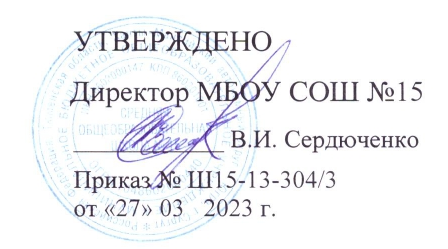 ‌РАБОЧАЯ ПРОГРАММА(ID 1657350)учебного предмета «Литература»для обучающихся 5-9 классов ​г.Сургут‌ ПОЯСНИТЕЛЬНАЯ ЗАПИСКАРабочая программа по литературе на уровне основного общего образования составлена на основе Требований к результатам освоения основной образовательной программы основного общего образования, представленных в Федеральном государственном образовательном стандарте основного общего образования (Приказ Минпросвещения России от 31.05.2021 г. № 287, зарегистрирован Министерством юстиции Российской Федерации 05.07.2021 г., рег. номер – 64101) (далее – ФГОС ООО), а также федеральной рабочей программы воспитания, с учётом Концепции преподавания русского языка и литературы в Российской Федерации (утверждённой распоряжением Правительства Российской Федерации от 9 апреля 2016 г. № 637-р). ОБЩАЯ ХАРАКТЕРИСТИКА УЧЕБНОГО ПРЕДМЕТА «ЛИТЕРАТУРА»Учебный предмет «Литература» в наибольшей степени способствует формированию духовного облика и нравственных ориентиров молодого поколения, так как занимает ведущее место в эмоциональном, интеллектуальном и эстетическом развитии обучающихся, в становлении основ их миропонимания и национального самосознания. Особенности литературы как учебного предмета связаны с тем, что литературные произведения являются феноменом культуры: в них заключено эстетическое освоение мира, а богатство и многообразие человеческого бытия выражено в художественных образах, которые содержат в себе потенциал воздействия на читателей и приобщают их к нравственно-эстетическим ценностям, как национальным, так и общечеловеческим. Основу содержания литературного образования составляют чтение и изучение выдающихся художественных произведений русской и мировой литературы, что способствует постижению таких нравственных категорий, как добро, справедливость, честь, патриотизм, гуманизм, дом, семья. Целостное восприятие и понимание художественного произведения, его анализ и интерпретация возможны лишь при соответствующей эмоционально-эстетической реакции читателя, которая зависит от возрастных особенностей школьников, их психического и литературного развития, жизненного и читательского опыта.Полноценное литературное образование на уровне основного общего образования невозможно без учёта преемственности с учебным предметом "литературное чтение" на уровне начального общего образования, межпредметных связей с русским языком, учебным предметом "История" и учебными предметами предметной области "Искусство", что способствует развитию речи, историзма мышления, художественного вкуса, формированию эстетического отношения к окружающему миру и его воплощения в творческих работах различных жанров. В рабочей программе учтены все этапы российского историко-литературного процесса (от фольклора до новейшей русской литературы) и представлены разделы, касающиеся отечественной и зарубежной литературы. Основные виды деятельности обучающихся перечислены при изучении каждой монографической или обзорной темы и направлены на достижение планируемых результатов обучения. ЦЕЛИ ИЗУЧЕНИЯ УЧЕБНОГО ПРЕДМЕТА «ЛИТЕРАТУРА»Цели изучения предмета «Литература» в основной школе состоят в формировании у обучающихся потребности в качественном чтении, культуры читательского восприятия, понимания литературных текстов и создания собственных устных и письменных высказываний; в развитии чувства причастности к отечественной культуре и уважения к другим культурам, аксиологической сферы личности на основе высоких духовно-нравственных идеалов, воплощённых в отечественной и зарубежной литературе. Достижение указанных целей возможно при решении учебных задач, которые постепенно усложняются от 5 к 9 классу. Задачи, связанные с пониманием литературы как одной из основных национально-культурных ценностей народа, как особого способа познания жизни, с обеспечением культурной самоидентификации, осознанием коммуникативно-эстетических возможностей родного языка на основе изучения выдающихся произведений отечественной культуры, культуры своего народа, мировой культуры, состоят в приобщении школьников к наследию отечественной и зарубежной классической литературы и лучшим образцам современной литературы; воспитании уважения к отечественной классике как высочайшему достижению национальной культуры, способствующей воспитанию патриотизма, формированию национально-культурной идентичности и способности к диалогу культур; освоению духовного опыта человечества, национальных и общечеловеческих культурных традиций и ценностей; формированию гуманистического мировоззрения. Задачи, связанные с осознанием значимости чтения и изучения литературы для дальнейшего развития обучающихся, с формированием их потребности в систематическом чтении как средстве познания мира и себя в этом мире, с гармонизацией отношений человека и общества, ориентированы на воспитание и развитие мотивации к чтению художественных произведений, как изучаемых на уроках, так и прочитанных самостоятельно, что способствует накоплению позитивного опыта освоения литературных произведений, в том числе в процессе участия в различных мероприятиях, посвящённых литературе, чтению, книжной культуре. Задачи, связанные с воспитанием квалифицированного читателя, обладающего эстетическим вкусом, с формированием умений воспринимать, анализировать, критически оценивать и интерпретировать прочитанное, направлены на формирование у школьников системы знаний о литературе как искусстве слова, в том числе основных теоретико и историко-литературных знаний, необходимых для понимания, анализа и интерпретации художественных произведений, умения воспринимать их в историко-культурном контексте, сопоставлять с произведениями других видов искусства; развитие читательских умений, творческих способностей, эстетического вкуса. Эти задачи направлены на развитие умения выявлять проблематику произведений и их художественные особенности, комментировать авторскую позицию и выражать собственное отношение к прочитанному; воспринимать тексты художественных произведений в единстве формы и содержания, реализуя возможность их неоднозначного толкования в рамках достоверных интерпретаций; сопоставлять и сравнивать художественные произведения, их фрагменты, образы и проблемы как между собой, так и с произведениями других искусств; формировать представления о специфике литературы в ряду других искусств и об историко-литературном процессе; развивать умения поиска необходимой информации с использованием различных источников, владеть навыками их критической оценки. Задачи, связанные с осознанием обучающимися коммуникативно-эстетических возможностей языка на основе изучения выдающихся произведений отечественной культуры, культуры своего народа, мировой культуры, направлены на совершенствование речи школьников на примере высоких образцов художественной литературы и умений создавать разные виды устных и письменных высказываний, редактировать их, а также выразительно читать произведения, в том числе наизусть, владеть различными видами пересказа, участвовать в учебном диалоге, адекватно воспринимая чужую точку зрения и аргументированно отстаивая свою. МЕСТО УЧЕБНОГО ПРЕДМЕТА «ЛИТЕРАТУРА» В УЧЕБНОМ ПЛАНЕВ 5, 6, 9 классах на изучение предмета отводится 3 часа в неделю, в 7 и 8 классах – 2 часа в неделю. Суммарно изучение литературы в основной школе по программам основного общего образования рассчитано на 442 часа.СОДЕРЖАНИЕ УЧЕБНОГО ПРЕДМЕТА5 КЛАССМифология.Мифы народов России и мира. Фольклор. Малые жанры: пословицы, поговорки, загадки. Сказки народов России и народов мира ‌(не менее трёх).‌‌Литература первой половины XIX века И. А. Крылов. Басни ‌(три по выбору). Например, «Волк на псарне», «Листы и Корни», «Свинья под Дубом», «Квартет», «Осёл и Соловей», «Ворона и Лисица».‌‌ А. С. Пушкин. Стихотворения ‌(не менее трёх). «Зимнее утро», «Зимний вечер», «Няне» и др.‌‌ «Сказка о мёртвой царевне и о семи богатырях». М. Ю. Лермонтов. Стихотворение «Бородино». Н. В. Гоголь. Повесть «Ночь перед Рождеством» из сборника «Вечера на хуторе близ Диканьки». Литература второй половины XIX века. И. С. Тургенев. Рассказ «Муму». Н. А. Некрасов. Стихотворения ‌(не менее двух). «Крестьянские дети», «Школьник» и др.‌ Поэма «Мороз, Красный нос» (фрагмент). Л. Н. Толстой. Рассказ «Кавказский пленник». Литература XIX–ХХ веков. Стихотворения отечественных поэтов XIX–ХХ веков о родной природе и о связи человека с Родиной ‌(не менее пяти стихотворений трёх поэтов). Например, стихотворения А.К.Толстого, Ф. И. Тютчева, А. А. Фета, И. А. Бунина, А. А. Блока, С. А. Есенина, Н. М. Рубцова, Ю. П. Кузнецова.‌‌ Юмористические рассказы отечественных писателей XIX– XX веков. А. П. Чехов ‌(два рассказа по выбору). Например, «Лошадиная фамилия», «Мальчики», «Хирургия» и др.‌‌ М. М. Зощенко ‌(два рассказа по выбору). Например, «Галоша», «Лёля и Минька», «Ёлка», «Золотые слова», «Встреча» и др.‌‌ Произведения отечественной литературы о природе и животных ‌(не менее двух). Например, А. И. Куприна, М. М. Пришвина, К. Г. Паустовского.‌‌А. П. Платонов. Рассказы ‌(один по выбору). Например, «Корова», «Никита» и др.‌‌ В. П. Астафьев. Рассказ «Васюткино озеро». Литература XX–XXI веков.Произведения отечественной литературы на тему «Человек на войне» ‌(не менее двух). Например, Л. А. Кассиль. «Дорогие мои мальчишки»; Ю. Я. Яковлев. «Девочки с Васильевского острова»; В. П. Катаев. «Сын полка», К.М.Симонов «Сын артиллериста» и др.‌‌Произведения отечественных писателей XIX–XXI веков на тему детства ‌(не менее двух). Например, произведения В. Г. Короленко, В. П. Катаева, В. П. Крапивина, Ю. П. Казакова, А. Г. Алексина, В. П. Астафьева, В. К. Железникова, Ю. Я. Яковлева, Ю. И. Коваля, А. А. Гиваргизова, М. С. Аромштам, Н. Ю. Абгарян.‌‌ Произведения приключенческого жанра отечественных писателей‌ (одно по выбору). Например, К. Булычёв. «Девочка, с которой ничего не случится», «Миллион приключений» и др. (главы по выбору).‌‌Литература народов Российской Федерации. Стихотворения ‌(одно по выбору). Например, Р. Г. Гамзатов. «Песня соловья»; М. Карим. «Эту песню мать мне пела».‌‌ Зарубежная литература. Х. К. Андерсен. Сказки ‌(одна по выбору). Например, «Снежная королева», «Соловей» и др.‌‌ Зарубежная сказочная проза ‌(одно произведение по выбору). Например, Л. Кэрролл. «Алиса в Стране Чудес» (главы по выбору), Дж. Р. Р. Толкин. «Хоббит, или Туда и обратно» (главы по выбору).‌‌ Зарубежная проза о детях и подростках ‌(два произведения по выбору). Например, М. Твен. «Приключения Тома Сойера» (главы по выбору); Дж. Лондон. «Сказание о Кише»; Р. Брэдбери. Рассказы. Например, «Каникулы», «Звук бегущих ног», «Зелёное утро» и др.‌‌ Зарубежная приключенческая проза ‌(два произведения по выбору). Например, Р. Л. Стивенсон. «Остров сокровищ», «Чёрная стрела» и др.‌‌ Зарубежная проза о животных ‌(одно-два произведения по выбору). Э. Сетон-Томпсон. «Королевская аналостанка»; Дж. Даррелл. «Говорящий свёрток»; Дж. Лондон. «Белый клык»; Дж. Р. Киплинг. «Маугли», «Рикки-Тикки-Тави» и др.‌‌6 КЛАССАнтичная литература. Гомер. Поэмы. «Илиада», «Одиссея» (фрагменты). Фольклор. Русские былины ‌(не менее двух). Например, «Илья Муромец и Соловей-разбойник», «Садко». Народные песни и баллады народов России и мира (не менее трёх песен и одной баллады). Например, «Песнь о Роланде» (фрагменты). «Песнь о Нибелунгах» (фрагменты), баллада «Аника-воин» и др.‌‌ Древнерусская литература.«Повесть временных лет»‌(не менее одного фрагмента). Например, «Сказание о белгородском киселе», «Сказание о походе князя Олега на Царьград», «Предание о смерти князя Олега».‌‌Литература первой половины XIX века. А. С. Пушкин. Стихотворения ‌(не менее трёх). «Песнь о вещем Олеге», «Зимняя дорога», «Узник», «Туча» и др.‌‌ Роман «Дубровский».М. Ю. Лермонтов. Стихотворения ‌(не менее трёх). «Три пальмы», «Листок», «Утёс» и др.‌‌ А. В. Кольцов. Стихотворения ‌(не менее двух). Например, «Косарь», «Соловей» и др.‌‌ Литература второй половины XIX века. Ф. И. Тютчев. Стихотворения ‌(не менее двух). «Есть в осени первоначальной…», «С поляны коршун поднялся…».‌‌ А. А. Фет. Стихотворения ‌(не менее двух). «Учись у них – у дуба, у берёзы…», «Я пришёл к тебе с приветом…».‌‌ И. С. Тургенев. Рассказ «Бежин луг». Н. С. Лесков. Сказ «Левша». Л. Н. Толстой. Повесть «Детство» ‌(главы по выбору).‌‌ А. П. Чехов. Рассказы ‌(три по выбору). Например, «Толстый и тонкий», «Хамелеон», «Смерть чиновника» и др.‌‌ А. И. Куприн. Рассказ «Чудесный доктор».Литература XX века. Стихотворения отечественных поэтов начала ХХ века ‌(не менее двух). Например, стихотворения С. А. Есенина, В. В. Маяковского, А. А. Блока и др.‌‌ Стихотворения отечественных поэтов XX века ‌(не менее четырёх стихотворений двух поэтов). Например, стихотворения О. Ф. Берггольц, В. С. Высоцкого, Е. А. Евтушенко, А. С. Кушнера, Ю. Д. Левитанского, Ю. П. Мориц, Б. Ш. Окуджавы, Д. С. Самойлова.‌‌Проза отечественных писателей конца XX – начала XXI века, в том числе о Великой Отечественной войне ‌(два произведения по выбору). Например, Б. Л. Васильев. «Экспонат №...»; Б. П. Екимов. «Ночь исцеления», А. В. Жвалевский и Е. Б. Пастернак. «Правдивая история Деда Мороза» (глава «Очень страшный 1942 Новый год») и др.‌‌ В. Г. Распутин. Рассказ «Уроки французского». Произведения отечественных писателей на тему взросления человека ‌(не менее двух). Например, Р. П. Погодин. «Кирпичные острова»; Р. И. Фраерман. «Дикая собака Динго, или Повесть о первой любви»; Ю. И. Коваль. «Самая лёгкая лодка в мире» и др.‌‌Произведения современных отечественных писателей-фантастов ‌(не менее двух). Например, А. В. Жвалевский и Е. Б. Пастернак. «Время всегда хорошее»; В. В. Ледерман. «Календарь ма(й)я» и др.‌‌ Литература народов Российской Федерации. Стихотворения ‌(два по выбору). Например, М. Карим. «Бессмертие» (фрагменты); Г. Тукай. «Родная деревня», «Книга»; К. Кулиев. «Когда на меня навалилась беда…», «Каким бы малым ни был мой народ…», «Что б ни делалось на свете…».‌‌ Зарубежная литература Д. Дефо. «Робинзон Крузо» ‌(главы по выбору).‌‌ Дж. Свифт. «Путешествия Гулливера» ‌(главы по выбору).‌‌Произведения зарубежных писателей на тему взросления человека ‌(не менее двух). Например, Ж. Верн. «Дети капитана Гранта» (главы по выбору). Х. Ли. «Убить пересмешника» (главы по выбору) и др.‌‌ Произведения современных зарубежных писателей-фантастов ‌(не менее двух). Например, Дж. К. Роулинг. «Гарри Поттер» (главы по выбору), Д. У. Джонс. «Дом с характером» и др.‌‌7 КЛАССДревнерусская литература. Древнерусские повести ‌(одна повесть по выбору). Например, «Поучение» Владимира Мономаха (в сокращении) и др.‌‌ Литература первой половины XIX века. А. С. Пушкин. Стихотворения ‌(не менее четырёх). Например, «Во глубине сибирских руд…», «19 октября» («Роняет лес багряный свой убор…»), «И. И. Пущину», «На холмах Грузии лежит ночная мгла…», и др.‌‌ «Повести Белкина» ‌(«Станционный смотритель» и др.).‌‌ Поэма «Полтава»‌ (фрагмент).‌‌М. Ю. Лермонтов. Стихотворения ‌(не менее четырёх). Например, «Узник», «Парус», «Тучи», «Желанье» («Отворите мне темницу…»), «Когда волнуется желтеющая нива…», «Ангел», «Молитва» («В минуту жизни трудную…») и др.‌‌ «Песня про царя Ивана Васильевича, молодого опричника и удалого купца Калашникова». Н. В. Гоголь. Повесть «Тарас Бульба». Литература второй половины XIX века.И. С. Тургенев. Рассказы из цикла «Записки охотника» ‌(два по выбору). Например, «Бирюк», «Хорь и Калиныч» и др.‌‌ Стихотворения в прозе, ‌например, «Русский язык», «Воробей» и др.‌‌Л. Н. Толстой. Рассказ «После бала». Н. А. Некрасов. Стихотворения ‌(не менее двух). Например, «Размышления у парадного подъезда», «Железная дорога» и др.‌‌ Поэзия второй половины XIX века. ‌Ф. И. Тютчев, А. А. Фет, А. К. Толстой и др. (не менее двух стихотворений по выбору).‌‌ М. Е. Салтыков-Щедрин. Сказки ‌(две по выбору). Например, «Повесть о том, как один мужик двух генералов прокормил», «Дикий помещик», «Премудрый пискарь» и др.‌‌ Произведения отечественных и зарубежных писателей на историческую тему ‌(не менее двух). Например, А. К. Толстого, Р. Сабатини, Ф. Купера.‌‌ Литература конца XIX – начала XX века. А. П. Чехов. Рассказы ‌(один по выбору). Например, «Тоска», «Злоумышленник» и др.‌‌ М. Горький. Ранние рассказы ‌(одно произведение по выбору). Например, «Старуха Изергиль» (легенда о Данко), «Челкаш» и др.‌‌ Сатирические произведения отечественных и зарубежных писателей ‌(не менее двух). Например, М. М. Зощенко, А. Т. Аверченко, Н. Тэффи, О. Генри, Я. Гашека.‌‌Литература первой половины XX века. А. С. Грин. Повести и рассказы ‌(одно произведение по выбору). Например, «Алые паруса», «Зелёная лампа» и др.‌‌Отечественная поэзия первой половины XX века. Стихотворения на тему мечты и реальности ‌(два-три по выбору). Например, стихотворения А. А. Блока, Н. С. Гумилёва, М. И. Цветаевой и др.‌‌ В. В. Маяковский. Стихотворения ‌(одно по выбору). Например, «Необычайное приключение, бывшее с Владимиром Маяковским летом на даче», «Хорошее отношение к лошадям» и др.‌‌ М.А. Шолохов. «Донские рассказы» ‌(один по выбору). Например, «Родинка», «Чужая кровь» и др.‌‌А. П. Платонов. Рассказы ‌(один по выбору). Например, «Юшка», «Неизвестный цветок» и др.‌‌ Литература второй половины XX века. В. М. Шукшин. Рассказы ‌(один по выбору). Например, «Чудик», «Стенька Разин», «Критики» и др.‌‌ Стихотворения отечественных поэтов XX–XXI веков ‌(не менее четырёх стихотворений двух поэтов). Например, стихотворения М. И. Цветаевой, Е. А. Евтушенко, Б. А. Ахмадулиной, Ю. Д. Левитанского и др.‌‌Произведения отечественных прозаиков второй половины XX – начала XXI века ‌(не менее двух). Например, произведения Ф. А. Абрамова, В. П. Астафьева, В. И. Белова, Ф. А. Искандера и др.‌‌ Тема взаимоотношения поколений, становления человека, выбора им жизненного пути ‌(не менее двух произведений современных отечественных и зарубежных писателей). Например, Л. Л. Волкова. «Всем выйти из кадра», Т. В. Михеева. «Лёгкие горы», У. Старк. «Умеешь ли ты свистеть, Йоханна?» и др.‌‌ Зарубежная литература.М. де Сервантес Сааведра. Роман «Хитроумный идальго Дон Кихот Ламанчский» ‌(главы по выбору).‌‌ Зарубежная новеллистика ‌(одно-два произведения по выбору). Например, П. Мериме. «Маттео Фальконе»; О. Генри. «Дары волхвов», «Последний лист».‌‌ А. де Сент Экзюпери. Повесть-сказка «Маленький принц».8 КЛАССДревнерусская литература.Житийная литература ‌(одно произведение по выбору). Например, «Житие Сергия Радонежского», «Житие протопопа Аввакума, им самим написанное».‌‌ Литература XVIII века.Д. И. Фонвизин. Комедия «Недоросль». Литература первой половины XIX века. А. С. Пушкин. Стихотворения ‌(не менее двух). Например, «К Чаадаеву», «Анчар» и др. «Маленькие трагедии» (одна пьеса по выбору). Например, «Моцарт и Сальери», «Каменный гость». ‌‌Роман «Капитанская дочка». М. Ю. Лермонтов. Стихотворения ‌(не менее двух). Например, «Я не хочу, чтоб свет узнал…», «Из-под таинственной, холодной полумаски…», «Нищий» и др.‌‌ Поэма «Мцыри». Н. В. Гоголь. Повесть «Шинель». Комедия «Ревизор». Литература второй половины XIX века.И. С. Тургенев. Повести ‌(одна по выбору). Например, «Ася», «Первая любовь».‌‌ Ф. М. Достоевский. ‌«Бедные люди», «Белые ночи» (одно произведение по выбору).‌‌ Л. Н. Толстой. Повести и рассказы ‌(одно произведение по выбору). Например, «Отрочество» (главы).‌‌ Литература первой половины XX века. Произведения писателей русского зарубежья ‌(не менее двух по выбору). Например, произведения И. С. Шмелёва, М. А. Осоргина, В. В. Набокова, Н. Тэффи, А. Т. Аверченко и др.‌‌ Поэзия первой половины ХХ века (не менее трёх стихотворений на тему «Человек и эпоха» по выбору). Например, стихотворения В. В. Маяковского, М. И. Цветаевой, О. Э. Мандельштама, Б. Л. Пастернак и др. М. А. Булгаков ‌(одна повесть по выбору). Например, «Собачье сердце» и др.‌‌ Литература второй половины XX века. А. Т. Твардовский. Поэма «Василий Тёркин» ‌(главы «Переправа», «Гармонь», «Два солдата», «Поединок» и др.).‌‌ А.Н. Толстой. Рассказ «Русский характер».М. А. Шолохов. Рассказ «Судьба человека». А. И. Солженицын. Рассказ «Матрёнин двор». Произведения отечественных прозаиков второй половины XX–XXI века‌(не менее двух произведений). Например, произведения Е. И. Носова, А. Н. и Б. Н. Стругацких, В. Ф. Тендрякова, Б. П. Екимова и др.‌‌Произведения отечественных и зарубежных прозаиков второй половины XX–XXI века ‌(не менее двух произведений на тему «Человек в ситуации нравственного выбора»). Например, произведения В. П. Астафьева, Ю. В. Бондарева, Н. С. Дашевской, Дж. Сэлинджера, К. Патерсон, Б. Кауфман и др.).‌‌ Поэзия второй половины XX – начала XXI века ‌(не менее трёх стихотворений). Например, стихотворения Н. А. Заболоцкого, М. А. Светлова, М. В. Исаковского, К. М. Симонова, Р. Г. Гамзатова, Б. Ш. Окуджавы, В. С. Высоцкого, А. А. Вознесенского, Е. А. Евтушенко, Р. И. Рождественского, И. А. Бродского, А. С. Кушнера и др.‌‌Зарубежная литература. У. Шекспир. Сонеты ‌(один-два по выбору). Например, № 66 «Измучась всем, я умереть хочу…», № 130 «Её глаза на звёзды не похожи…» и др. ‌‌Трагедия «Ромео и Джульетта» ‌(фрагменты по выбору).‌‌ Ж.-Б. Мольер. Комедия «Мещанин во дворянстве» ‌(фрагменты по выбору).‌‌9 КЛАССДревнерусская литература.«Слово о полку Игореве». Литература XVIII века. М. В. Ломоносов. «Ода на день восшествия на Всероссийский престол Ея Величества Государыни Императрицы Елисаветы Петровны 1747 года» и другие стихотворения ‌(по выбору).‌‌ Г. Р. Державин. Стихотворения ‌(два по выбору). Например, «Властителям и судиям», «Памятник» и др.‌‌ Н. М. Карамзин. Повесть «Бедная Лиза». Литература первой половины XIX века. В. А. Жуковский. Баллады, элегии ‌(одна-две по выбору). Например, «Светлана», «Невыразимое», «Море» и др.‌‌ А. С. Грибоедов. Комедия «Горе от ума». Поэзия пушкинской эпохи. ‌К. Н. Батюшков, А. А. Дельвиг, Н. М. Языков, Е. А. Баратынский (не менее трёх стихотворений по выбору).‌‌ А. С. Пушкин. Стихотворения. ‌Например, «Бесы», «Брожу ли я вдоль улиц шумных…», «…Вновь я посетил…», «Из Пиндемонти», «К морю», «К***» («Я помню чудное мгновенье…»), «Мадонна», «Осень» (отрывок), «Отцы-пустынники и жёны непорочны…», «Пора, мой друг, пора! Покоя сердце просит…», «Поэт», «Пророк», «Свободы сеятель пустынный…», «Элегия» («Безумных лет угасшее веселье…»), «Я вас любил: любовь ещё, быть может…», «Я памятник себе воздвиг нерукотворный…» и др.‌‌ Поэма «Медный всадник». Роман в стихах «Евгений Онегин». М. Ю. Лермонтов. Стихотворения. ‌Например, «Выхожу один я на дорогу…», «Дума», «И скучно и грустно», «Как часто, пёстрою толпою окружён…», «Молитва» («Я, Матерь Божия, ныне с молитвою…»), «Нет, ни тебя так пылко я люблю…», «Нет, я не Байрон, я другой…», «Поэт» («Отделкой золотой блистает мой кинжал…»), «Пророк», «Родина», «Смерть Поэта», «Сон» («В полдневный жар в долине Дагестана…»), «Я жить хочу, хочу печали…» и др.‌‌ Роман «Герой нашего времени». Н. В. Гоголь. Поэма «Мёртвые души». Отечественная проза первой половины XIX в. ‌(одно произведение по выбору). Например, произведения: «Лафертовская маковница» Антония Погорельского, «Часы и зеркало» А. А. Бестужева-Марлинского, «Кто виноват?» (главы по выбору) А. И. Герцена и др.‌‌ Зарубежная литература. Данте. «Божественная комедия» ‌(не менее двух фрагментов по выбору).‌‌ У. Шекспир. Трагедия «Гамлет» ‌(фрагменты по выбору).‌‌ И.В. Гёте. Трагедия «Фауст» ‌(не менее двух фрагментов по выбору).‌‌ Дж. Г. Байрон. Стихотворения ‌(одно по выбору). Например, «Душа моя мрачна. Скорей, певец, скорей!..», «Прощание Наполеона» и др.‌‌ Поэма «Паломничество Чайльд-Гарольда» ‌(не менее одного фрагмента по выбору).‌‌ Зарубежная проза первой половины XIX в. ‌(одно произведение по выбору). Например, произведения Э.Т.А. Гофмана, В. Гюго, В. Скотта и др.‌‌ПЛАНИРУЕМЫЕ ОБРАЗОВАТЕЛЬНЫЕ РЕЗУЛЬТАТЫИзучение литературы в основной школе направлено на достижение обучающимися следующих личностных, метапредметных и предметных результатов освоения учебного предмета.ЛИЧНОСТНЫЕ РЕЗУЛЬТАТЫЛичностные результаты освоения рабочей программы по литературе для основного общего образования достигаются в единстве учебной и воспитательной деятельности в соответствии с традиционными российскими социокультурными и духовно-нравственными ценностями, отражёнными в произведениях русской литературы, принятыми в обществе правилами и нормами поведения и способствуют процессам самопознания, самовоспитания и саморазвития, формирования внутренней позиции личности.Личностные результаты освоения рабочей программы по литературе для основного общего образования должны отражать готовность обучающихся руководствоваться системой позитивных ценностных ориентаций и расширение опыта деятельности на её основе и в процессе реализации основных направлений воспитательной деятельности, в том числе в части:Гражданского воспитания:готовность к выполнению обязанностей гражданина и реализации его прав, уважение прав, свобод и законных интересов других людей; активное участие в жизни семьи, образовательной организации, местного сообщества, родного края, страны, в том числе в сопоставлении с ситуациями, отражёнными в литературных произведениях;неприятие любых форм экстремизма, дискриминации;понимание роли различных социальных институтов в жизни человека;представление об основных правах, свободах и обязанностях гражданина, социальных нормах и правилах межличностных отношений в поликультурном и многоконфессиональном обществе, в том числе с опорой на примеры из литературы;представление о способах противодействия коррупции;готовность к разнообразной совместной деятельности, стремление к взаимопониманию и взаимопомощи, в том числе с опорой на примеры из литературы;активное участие в школьном самоуправлении;готовность к участию в гуманитарной деятельности (волонтерство; помощь людям, нуждающимся в ней).Патриотического воспитания:осознание российской гражданской идентичности в поликультурном и многоконфессиональном обществе, проявление интереса к познанию родного языка, истории, культуры Российской Федерации, своего края, народов России в контексте изучения произведений русской и зарубежной литературы, а также литератур народов РФ;ценностное отношение к достижениям своей Родины – России, к науке, искусству, спорту, технологиям, боевым подвигам и трудовым достижениям народа, в том числе отражённым в художественных произведениях;уважение к символам России, государственным праздникам, историческому и природному наследию и памятникам, традициям разных народов, проживающих в родной стране, обращая внимание на их воплощение в литературе.Духовно-нравственного воспитания:ориентация на моральные ценности и нормы в ситуациях нравственного выбора с оценкой поведения и поступков персонажей литературных произведений;готовность оценивать своё поведение и поступки, а также поведение и поступки других людей с позиции нравственных и правовых норм с учётом осознания последствий поступков;активное неприятие асоциальных поступков, свобода и ответственность личности в условиях индивидуального и общественного пространства.Эстетического воспитания:восприимчивость к разным видам искусства, традициям и творчеству своего и других народов, понимание эмоционального воздействия искусства, в том числе изучаемых литературных произведений;осознание важности художественной литературы и культуры как средства коммуникации и самовыражения;понимание ценности отечественного и мирового искусства, роли этнических культурных традиций и народного творчества; стремление к самовыражению в разных видах искусства.Физического воспитания, формирования культуры здоровья и эмоционального благополучия:осознание ценности жизни с опорой на собственный жизненный и читательский опыт; ответственное отношение к своему здоровью и установка на здоровый образ жизни (здоровое питание, соблюдение гигиенических правил, сбалансированный режим занятий и отдыха, регулярная физическая активность); осознание последствий и неприятие вредных привычек (употребление алкоголя, наркотиков, курение) и иных форм вреда для физического и психического здоровья, соблюдение правил безопасности, в том числе навыки безопасного поведения в интернет-среде в процессе школьного литературного образования; способность адаптироваться к стрессовым ситуациям и меняющимся социальным, информационным и природным условиям, в том числе осмысляя собственный опыт и выстраивая дальнейшие цели;умение принимать себя и других, не осуждая;умение осознавать эмоциональное состояние себя и других, опираясь на примеры из литературных произведений;уметь управлять собственным эмоциональным состоянием;сформированность навыка рефлексии, признание своего права на ошибку и такого же права другого человека с оценкой поступков литературных героев.Трудового воспитания:установка на активное участие в решении практических задач (в рамках семьи, школы, города, края) технологической и социальной направленности, способность инициировать, планировать и самостоятельно выполнять такого рода деятельность; интерес к практическому изучению профессий и труда различного рода, в том числе на основе применения изучаемого предметного знания и знакомства с деятельностью героев на страницах литературных произведений; осознание важности обучения на протяжении всей жизни для успешной профессиональной деятельности и развитие необходимых умений для этого; готовность адаптироваться в профессиональной среде; уважение к труду и результатам трудовой деятельности, в том числе при изучении произведений русского фольклора и литературы; осознанный выбор и построение индивидуальной траектории образования и жизненных планов с учетом личных и общественных интересов и потребностей.Экологического воспитания:ориентация на применение знаний из социальных и естественных наук для решения задач в области окружающей среды, планирования поступков и оценки их возможных последствий для окружающей среды; повышение уровня экологической культуры, осознание глобального характера экологических проблем и путей их решения; активное неприятие действий, приносящих вред окружающей среде, в том числе сформированное при знакомстве с литературными произведениями, поднимающими экологические проблемы; осознание своей роли как гражданина и потребителя в условиях взаимосвязи природной, технологической и социальной сред; готовность к участию в практической деятельности экологической направленности.Ценности научного познания:ориентация в деятельности на современную систему научных представлений об основных закономерностях развития человека, природы и общества, взаимосвязях человека с природной и социальной средой с опорой на изученные и самостоятельно прочитанные литературные произведения; овладение языковой и читательской культурой как средством познания мира; овладение основными навыками исследовательской деятельности с учётом специфики школьного литературного образования; установка на осмысление опыта, наблюдений, поступков и стремление совершенствовать пути достижения индивидуального и коллективного благополучия.Личностные результаты, обеспечивающие адаптацию обучающегося к изменяющимся условиям социальной и природной среды:освоение обучающимися социального опыта, основных социальных ролей, соответствующих ведущей деятельности возраста, норм и правил общественного поведения, форм социальной жизни в группах и сообществах, включая семью, группы, сформированные по профессиональной деятельности, а также в рамках социального взаимодействия с людьми из другой культурной среды; изучение и оценка социальных ролей персонажей литературных произведений;потребность во взаимодействии в условиях неопределённости, открытость опыту и знаниям других; в действии в условиях неопределенности, повышение уровня своей компетентности через практическую деятельность, в том числе умение учиться у других людей, осознавать в совместной деятельности новые знания, навыки и компетенции из опыта других; в выявлении и связывании образов, необходимость в формировании новых знаний, в том числе формулировать идеи, понятия, гипотезы об объектах и явлениях, в том числе ранее неизвестных, осознавать дефициты собственных знаний и компетентностей, планировать своё развитие; умение оперировать основными понятиями, терминами и представлениями в области концепции устойчивого развития; анализировать и выявлять взаимосвязи природы, общества и экономики; оценивать свои действия с учётом влияния на окружающую среду, достижений целей и преодоления вызовов, возможных глобальных последствий;способность осознавать стрессовую ситуацию, оценивать происходящие изменения и их последствия, опираясь на жизненный и читательский опыт; воспринимать стрессовую ситуацию как вызов, требующий контрмер; оценивать ситуацию стресса, корректировать принимаемые решения и действия; формулировать и оценивать риски и последствия, формировать опыт, уметь находить позитивное в произошедшей ситуации; быть готовым действовать в отсутствии гарантий успеха.МЕТАПРЕДМЕТНЫЕ РЕЗУЛЬТАТЫК концу обучения у обучающегося формируются следующие универсальные учебные действия.Универсальные учебные познавательные действия:1) Базовые логические действия:выявлять и характеризовать существенные признаки объектов (художественных и учебных текстов, литературных героев и др.) и явлений (литературных направлений, этапов историко-литературного процесса);устанавливать существенный признак классификации и классифицировать литературные объекты по существенному признаку, устанавливать основания для их обобщения и сравнения, определять критерии проводимого анализа;с учётом предложенной задачи выявлять закономерности и противоречия в рассматриваемых литературных фактах и наблюдениях над текстом;предлагать критерии для выявления закономерностей и противоречий с учётом учебной задачи;выявлять дефициты информации, данных, необходимых для решения поставленной учебной задачи;выявлять причинно-следственные связи при изучении литературных явлений и процессов;делать выводы с использованием дедуктивных и индуктивных умозаключений, умозаключений по аналогии;формулировать гипотезы об их взаимосвязях;самостоятельно выбирать способ решения учебной задачи при работе с разными типами текстов (сравнивать несколько вариантов решения, выбирать наиболее подходящий с учётом самостоятельно выделенных критериев).2) Базовые исследовательские действия:формулировать вопросы, фиксирующие разрыв между реальным и желательным состоянием ситуации, объекта, и самостоятельно устанавливать искомое и данное;использовать вопросы как исследовательский инструмент познания в литературном образовании;формировать гипотезу об истинности собственных суждений и суждений других, аргументировать свою позицию, мнениепроводить по самостоятельно составленному плану небольшое исследование по установлению особенностей литературного объекта изучения, причинно-следственных связей и зависимостей объектов между собой;оценивать на применимость и достоверность информацию, полученную в ходе исследования (эксперимента);самостоятельно формулировать обобщения и выводы по результатам проведённого наблюдения, опыта, исследования;владеть инструментами оценки достоверности полученных выводов и обобщений;прогнозировать возможное дальнейшее развитие событий и их последствия в аналогичных или сходных ситуациях, а также выдвигать предположения об их развитии в новых условиях и контекстах, в том числе в литературных произведениях.3) Работа с информацией:применять различные методы, инструменты и запросы при поиске и отборе литературной и другой информации или данных из источников с учётом предложенной учебной задачи и заданных критериев;выбирать, анализировать, систематизировать и интерпретировать литературную и другую информацию различных видов и форм представления;находить сходные аргументы (подтверждающие или опровергающие одну и ту же идею, версию) в различных информационных источниках;самостоятельно выбирать оптимальную форму представления литературной и другой информации и иллюстрировать решаемые учебные задачи несложными схемами, диаграммами, иной графикой и их комбинациями;оценивать надёжность литературной и другой информации по критериям, предложенным учителем или сформулированным самостоятельно;эффективно запоминать и систематизировать эту информацию.Универсальные учебные коммуникативные действия:1) Общение:воспринимать и формулировать суждения, выражать эмоции в соответствии с условиями и целями общения;распознавать невербальные средства общения, понимать значение социальных знаков, знать и распознавать предпосылки конфликтных ситуаций, находя аналогии в литературных произведениях, и смягчать конфликты, вести переговоры;выражать себя (свою точку зрения) в устных и письменных текстах;понимать намерения других, проявлять уважительное отношение к собеседнику и корректно формулировать свои возражения;в ходе учебного диалога и/или дискуссии задавать вопросы по существу обсуждаемой темы и высказывать идеи, нацеленные на решение учебной задачи и поддержание благожелательности общения;сопоставлять свои суждения с суждениями других участников диалога, обнаруживать различие и сходство позиций;публично представлять результаты выполненного опыта (литературоведческого эксперимента, исследования, проекта);самостоятельно выбирать формат выступления с учётом задач презентации и особенностей аудитории и в соответствии с ним составлять устные и письменные тексты с использованием иллюстративных материалов.2) Совместная деятельность:использовать преимущества командной (парной, групповой, коллективной) и индивидуальной работы при решении конкретной проблемы на уроках литературы, обосновывать необходимость применения групповых форм взаимодействия при решении поставленной задачи;принимать цель совместной учебной деятельности, коллективно строить действия по её достижению: распределять роли, договариваться, обсуждать процесс и результат совместной работы;уметь обобщать мнения нескольких людей;проявлять готовность руководить, выполнять поручения, подчиняться; планировать организацию совместной работы на уроке литературы и во внеурочной учебной деятельности, определять свою роль (с учётом предпочтений и возможностей всех участников взаимодействия), распределять задачи между членами команды, участвовать в групповых формах работы (обсуждения, обмен мнений, «мозговые штурмы» и иные);выполнять свою часть работы, достигать качественного результата по своему направлению, и координировать свои действия с другими членами команды;оценивать качество своего вклада в общий результат по критериям, сформулированным понимать намерения других, проявлять уважительное отношение к собеседнику и корректно формулировать свои возражения;в ходе учебного диалога и/или дискуссии задавать вопросы по существу обсуждаемой темы и высказывать идеи, нацеленные на решение учебной задачи и поддержание благожелательности общения;сопоставлять свои суждения с суждениями других участников диалога, обнаруживать различие и сходство позиций;публично представлять результаты выполненного опыта (литературоведческого эксперимента, исследования, проекта); самостоятельно выбирать формат выступления с учётом задач презентации и особенностей аудитории и в соответствии с ним составлять устные и письменные тексты с использованием иллюстративных материалов;участниками взаимодействия на литературных занятиях;сравнивать результаты с исходной задачей и вклад каждого члена команды в достижение результатов, разделять сферу ответственности и проявлять готовность к предоставлению отчёта перед группой.Универсальные учебные регулятивные действия:1) Самоорганизация:выявлять проблемы для решения в учебных и жизненных ситуациях, анализируя ситуации, изображённые в художественной литературе;ориентироваться в различных подходах принятия решений (индивидуальное, принятие решения в группе, принятие решений группой);самостоятельно составлять алгоритм решения учебной задачи (или его часть), выбирать способ решения учебной задачи с учётом имеющихся ресурсов и собственных возможностей, аргументировать предлагаемые варианты решений;составлять план действий (план реализации намеченного алгоритма решения) и корректировать предложенный алгоритм с учётом получения новых знаний об изучаемом литературном объекте;делать выбор и брать ответственность за решение.2) Самоконтроль:владеть способами самоконтроля, самомотивации и рефлексии в школьном литературном образовании; давать адекватную оценку учебной ситуации и предлагать план её изменения;учитывать контекст и предвидеть трудности, которые могут возникнуть при решении учебной задачи, адаптировать решение к меняющимся обстоятельствам;объяснять причины достижения (недостижения) результатов деятельности, давать оценку приобретённому опыту, уметь находить позитивное в произошедшей ситуации;вносить коррективы в деятельность на основе новых обстоятельств и изменившихся ситуаций, установленных ошибок, возникших трудностей; оценивать соответствие результата цели и условиям.3) Эмоциональный интеллект:развивать способность различать и называть собственные эмоции, управлять ими и эмоциями других;выявлять и анализировать причины эмоций;ставить себя на место другого человека, понимать мотивы и намерения другого, анализируя примеры из художественной литературы;регулировать способ выражения своих эмоций.4) Принятие себя и других:осознанно относиться к другому человеку, его мнению, размышляя над взаимоотношениями литературных героев;признавать своё право на ошибку и такое же право другого; принимать себя и других, не осуждая;проявлять открытость себе и другим;осознавать невозможность контролировать всё вокруг.ПРЕДМЕТНЫЕ РЕЗУЛЬТАТЫ5 КЛАСС1) Иметь начальные представления об общечеловеческой ценности литературы и её роли в воспитании любви к Родине и дружбы между народами Российской Федерации;2) понимать, что литература – это вид искусства и что художественный текст отличается от текста научного, делового, публицистического;3) владеть элементарными умениями воспринимать, анализировать, интерпретировать и оценивать прочитанные произведения:определять тему и главную мысль произведения, иметь начальные представления о родах и жанрах литературы; характеризовать героев-персонажей, давать их сравнительные характеристики; выявлять элементарные особенности языка художественного произведения, поэтической и прозаической речи;понимать смысловое наполнение теоретико-литературных понятий и учиться использовать их в процессе анализа и интерпретации произведений: художественная литература и устное народное творчество; проза и поэзия; художественный образ; литературные жанры (народная сказка, литературная сказка, рассказ, повесть, стихотворение, басня); тема, идея, проблематика; сюжет, композиция; литературный герой (персонаж), речевая характеристика персонажей; портрет, пейзаж, художественная деталь; эпитет, сравнение, метафора, олицетворение; аллегория; ритм, рифма;сопоставлять темы и сюжеты произведений, образы персонажей;сопоставлять с помощью учителя изученные и самостоятельно прочитанные произведения фольклора и художественной литературы с произведениями других видов искусства (с учётом возраста, литературного развития обучающихся);4) выразительно читать, в том числе наизусть (не менее 5 поэтических произведений, не выученных ранее), передавая личное отношение к произведению (с учётом литературного развития и индивидуальных особенностей обучающихся);5) пересказывать прочитанное произведение, используя подробный, сжатый, выборочный пересказ, отвечать на вопросы по прочитанному произведению и с помощью учителя формулировать вопросы к тексту;6) участвовать в беседе и диалоге о прочитанном произведении, подбирать аргументы для оценки прочитанного (с учётом литературного развития обучающихся);7) создавать устные и письменные высказывания разных жанров объемом не менее 70 слов (с учётом литературного развития обучающихся);8) владеть начальными умениями интерпретации и оценки текстуально изученных произведений фольклора и литературы;9) осознавать важность чтения и изучения произведений устного народного творчества и художественной литературы для познания мира, формирования эмоциональных и эстетических впечатлений, а также для собственного развития;10) планировать с помощью учителя собственное досуговое чтение, расширять свой круг чтения, в том числе за счёт произведений современной литературы для детей и подростков;11) участвовать в создании элементарных учебных проектов под руководством учителя и учиться публично представлять их результаты (с учётом литературного развития обучающихся);12) владеть начальными умениями использовать словари и справочники, в том числе в электронной форме; пользоваться под руководством учителя электронными библиотеками и другими интернет-ресурсами, соблюдая правила информационной безопасности.6 КЛАСС1) Понимать общечеловеческую и духовно-нравственную ценность литературы, осознавать её роль в воспитании любви к Родине и укреплении единства многонационального народа Российской Федерации;2) понимать особенности литературы как вида словесного искусства, отличать художественный текст от текста научного, делового, публицистического;3) осуществлять элементарный смысловой и эстетический анализ произведений фольклора и художественной литературы; воспринимать, анализировать, интерпретировать и оценивать прочитанное (с учётом литературного развития обучающихся);определять тему и главную мысль произведения, основные вопросы, поднятые автором; указывать родовую и жанровую принадлежность произведения; выявлять позицию героя и авторскую позицию; характеризовать героев-персонажей, давать их сравнительные характеристики; выявлять основные особенности языка художественного произведения, поэтической и прозаической речи;понимать сущность теоретико-литературных понятий и учиться использовать их в процессе анализа и интерпретации произведений, оформления собственных оценок и наблюдений: художественная литература и устное народное творчество; проза и поэзия; художественный образ; роды (лирика, эпос), жанры (рассказ, повесть, роман, басня, послание); форма и содержание литературного произведения; тема, идея, проблематика; сюжет, композиция; стадии развития действия: экспозиция, завязка, развитие действия, кульминация, развязка; повествователь, рассказчик, литературный герой (персонаж), лирический герой, речевая характеристика героя; портрет, пейзаж, художественная деталь; юмор, ирония; эпитет, метафора, сравнение; олицетворение, гипербола; антитеза, аллегория; стихотворный метр (хорей, ямб), ритм, рифма, строфа;выделять в произведениях элементы художественной формы и обнаруживать связи между ними;сопоставлять произведения, их фрагменты, образы персонажей, сюжеты разных литературных произведений, темы, проблемы, жанры (с учётом возраста и литературного развития обучающихся);сопоставлять с помощью учителя изученные и самостоятельно прочитанные произведения художественной литературы с произведениями других видов искусства (живопись, музыка, театр, кино);4) выразительно читать стихи и прозу, в том числе наизусть (не менее 7 поэтических произведений, не выученных ранее), передавая личное отношение к произведению (с учётом литературного развития, индивидуальных особенностей обучающихся);5) пересказывать прочитанное произведение, используя подробный, сжатый, выборочный, творческий пересказ, отвечать на вопросы по прочитанному произведению и с помощью учителя формулировать вопросы к тексту;6) участвовать в беседе и диалоге о прочитанном произведении, давать аргументированную оценку прочитанному;7) создавать устные и письменные высказывания разных жанров (объёмом не менее 100 слов), писать сочинение-рассуждение по заданной теме с опорой на прочитанные произведения, аннотацию, отзыв;8) владеть умениями интерпретации и оценки текстуально изученных произведений фольклора, древнерусской, русской и зарубежной литературы и современных авторов с использованием методов смыслового чтения и эстетического анализа;9) осознавать важность чтения и изучения произведений устного народного творчества и художественной литературы для познания мира, формирования эмоциональных и эстетических впечатлений, а также для собственного развития;10) планировать собственное досуговое чтение, обогащать свой круг чтения по рекомендациям учителя, в том числе за счёт произведений современной литературы для детей и подростков;11) развивать умения коллективной проектной или исследовательской деятельности под руководством учителя и учиться публично представлять полученные результаты;12) развивать умение использовать словари и справочники, в том числе в электронной форме; пользоваться под руководством учителя электронными библиотеками и другими интернет-ресурсами, соблюдая правила информационной безопасности.7 КЛАСС1) Понимать общечеловеческую и духовно-нравственную ценность литературы, осознавать её роль в воспитании любви к Родине и укреплении единства многонационального народа Российской Федерации;2) понимать специфику литературы как вида словесного искусства, выявлять отличия художественного текста от текста научного, делового, публицистического;3) проводить смысловой и эстетический анализ произведений фольклора и художественной литературы; воспринимать, анализировать, интерпретировать и оценивать прочитанное (с учётом литературного развития обучающихся), понимать, что в литературных произведениях отражена художественная картина мира:анализировать произведение в единстве формы и содержания; определять тему, главную мысль и проблематику произведения, его родовую и жанровую принадлежность; выявлять позицию героя, рассказчика и авторскую позицию, учитывая художественные особенности произведения; характеризовать героев-персонажей, давать их сравнительные характеристики, оценивать систему персонажей; определять особенности композиции и основной конфликт произведения; объяснять своё понимание нравственно-философской, социально-исторической и эстетической проблематики произведений (с учётом литературного развития обучающихся); выявлять основные особенности языка художественного произведения, поэтической и прозаической речи; находить основные изобразительно-выразительные средства, характерные для творческой манеры писателя, определять их художественные функции;понимать сущность и элементарные смысловые функции теоретико-литературных понятий и учиться самостоятельно использовать их в процессе анализа и интерпретации произведений, оформления собственных оценок и наблюдений: художественная литература и устное народное творчество; проза и поэзия; художественный образ; роды (лирика, эпос), жанры (рассказ, повесть, роман, послание, поэма, песня); форма и содержание литературного произведения; тема, идея, проблематика; пафос (героический, патриотический, гражданский и др.); сюжет, композиция, эпиграф; стадии развития действия: экспозиция, завязка, развитие действия, кульминация, развязка; автор, повествователь, рассказчик, литературный герой (персонаж), лирический герой, речевая характеристика героя; портрет, пейзаж, интерьер, художественная деталь; юмор, ирония, сатира; эпитет, метафора, сравнение; олицетворение, гипербола; антитеза, аллегория; анафора; стихотворный метр (хорей, ямб, дактиль, амфибрахий, анапест), ритм, рифма, строфа;выделять в произведениях элементы художественной формы и обнаруживать связи между ними;сопоставлять произведения, их фрагменты, образы персонажей, сюжеты разных литературных произведений, темы, проблемы, жанры, художественные приёмы, особенности языка;сопоставлять изученные и самостоятельно прочитанные произведения художественной литературы с произведениями других видов искусства (живопись, музыка, театр, кино);4) выразительно читать стихи и прозу, в том числе наизусть (не менее 9 поэтических произведений, не выученных ранее), передавая личное отношение к произведению (с учётом литературного развития, индивидуальных особенностей обучающихся);5) пересказывать прочитанное произведение, используя различные виды пересказов, отвечать на вопросы по прочитанному произведению и самостоятельно формулировать вопросы к тексту; пересказывать сюжет и вычленять фабулу;6) участвовать в беседе и диалоге о прочитанном произведении, соотносить собственную позицию с позицией автора, давать аргументированную оценку прочитанному;7) создавать устные и письменные высказывания разных жанров (объёмом не менее 150 слов), писать сочинение-рассуждение по заданной теме с опорой на прочитанные произведения; под руководством учителя учиться исправлять и редактировать собственные письменные тексты; собирать материал и обрабатывать информацию, необходимую для составления плана, таблицы, схемы, доклада, конспекта, аннотации, эссе, литературно-творческой работы на самостоятельно или под руководством учителя выбранную литературную или публицистическую тему;8) самостоятельно интерпретировать и оценивать текстуально изученные художественные произведения древнерусской, русской и зарубежной литературы и современных авторов с использованием методов смыслового чтения и эстетического анализа;9) понимать важность чтения и изучения произведений фольклора и художественной литературы для самостоятельного познания мира, развития собственных эмоциональных и эстетических впечатлений;10) планировать своё досуговое чтение, обогащать свой круг чтения по рекомендациям учителя и сверстников, в том числе за счёт произведений современной литературы для детей и подростков;11) участвовать в коллективной и индивидуальной проектной или исследовательской деятельности и публично представлять полученные результаты;12) развивать умение использовать энциклопедии, словари и справочники, в том числе в электронной форме; самостоятельно пользоваться электронными библиотеками и подбирать проверенные источники в интернет-библиотеках для выполнения учебных задач, соблюдая правила информационной безопасности.8 КЛАСС1) Понимать духовно-нравственную ценность литературы, осознавать её роль в воспитании патриотизма и укреплении единства многонационального народа Российской Федерации;2) понимать специфику литературы как вида словесного искусства, выявлять отличия художественного текста от текста научного, делового, публицистического;3) проводить самостоятельный смысловой и эстетический анализ произведений художественной литературы; воспринимать, анализировать, интерпретировать и оценивать прочитанное (с учётом литературного развития обучающихся), понимать неоднозначность художественных смыслов, заложенных в литературных произведениях:анализировать произведение в единстве формы и содержания; определять тематику и проблематику произведения, его родовую и жанровую принадлежность; выявлять позицию героя, повествователя, рассказчика и авторскую позицию, учитывая художественные особенности произведения и отражённые в нём реалии; характеризовать героев-персонажей, давать их сравнительные характеристики, оценивать систему образов; выявлять особенности композиции и основной конфликт произведения; характеризовать авторский пафос; выявлять и осмыслять формы авторской оценки героев, событий, характер авторских взаимоотношений с читателем как адресатом произведения; объяснять своё понимание нравственно-философской, социально-исторической и эстетической проблематики произведений (с учётом возраста и литературного развития обучающихся); выявлять языковые особенности художественного произведения, поэтической и прозаической речи; находить основные изобразительно-выразительные средства, характерные для творческой манеры и стиля писателя, определять их художественные функции;овладеть сущностью и пониманием смысловых функций теоретико-литературных понятий и самостоятельно использовать их в процессе анализа и интерпретации произведений, оформления собственных оценок и наблюдений: художественная литература и устное народное творчество; проза и поэзия; художественный образ, факт, вымысел; роды (лирика, эпос, драма), жанры (рассказ, повесть, роман, баллада, послание, поэма, песня, сонет, лироэпические (поэма, баллада)); форма и содержание литературного произведения; тема, идея, проблематика; пафос (героический, патриотический, гражданский и др.); сюжет, композиция, эпиграф; стадии развития действия: экспозиция, завязка, развитие действия, кульминация, развязка; конфликт; система образов; автор, повествователь, рассказчик, литературный герой (персонаж), лирический герой, речевая характеристика героя; портрет, пейзаж, интерьер, художественная деталь, символ; юмор, ирония, сатира, сарказм, гротеск; эпитет, метафора, сравнение; олицетворение, гипербола; антитеза, аллегория; анафора; звукопись (аллитерация, ассонанс); стихотворный метр (хорей, ямб, дактиль, амфибрахий, анапест), ритм, рифма, строфа; афоризм;рассматривать отдельные изученные произведения в рамках историко-литературного процесса (определять и учитывать при анализе принадлежность произведения к историческому времени, определённому литературному направлению);выделять в произведениях элементы художественной формы и обнаруживать связи между ними; определять родо-жанровую специфику изученного художественного произведения;сопоставлять произведения, их фрагменты, образы персонажей, литературные явления и факты, сюжеты разных литературных произведений, темы, проблемы, жанры, художественные приёмы, эпизоды текста, особенности языка;сопоставлять изученные и самостоятельно прочитанные произведения художественной литературы с произведениями других видов искусства (изобразительное искусство, музыка, театр, балет, кино, фотоискусство, компьютерная графика);4) выразительно читать стихи и прозу, в том числе наизусть (не менее 11 поэтических произведений, не выученных ранее), передавая личное отношение к произведению (с учётом литературного развития, индивидуальных особенностей обучающихся);5) пересказывать изученное и самостоятельно прочитанное произведение, используя различные виды пересказов, обстоятельно отвечать на вопросы и самостоятельно формулировать вопросы к тексту; пересказывать сюжет и вычленять фабулу;6) участвовать в беседе и диалоге о прочитанном произведении, соотносить собственную позицию с позицией автора и позициями участников диалога, давать аргументированную оценку прочитанному;7) создавать устные и письменные высказывания разных жанров (объёмом не менее 200 слов), писать сочинение-рассуждение по заданной теме с опорой на прочитанные произведения; исправлять и редактировать собственные письменные тексты; собирать материал и обрабатывать информацию, необходимую для составления плана, таблицы, схемы, доклада, конспекта, аннотации, эссе, отзыва, литературно-творческой работы на самостоятельно выбранную литературную или публицистическую тему, применяя различные виды цитирования;8) интерпретировать и оценивать текстуально изученные и самостоятельно прочитанные художественные произведения древнерусской, классической русской и зарубежной литературы и современных авторов с использованием методов смыслового чтения и эстетического анализа;9) понимать важность чтения и изучения произведений фольклора и художественной литературы как способа познания мира и окружающей действительности, источника эмоциональных и эстетических впечатлений, а также средства собственного развития;10) самостоятельно планировать своё досуговое чтение, обогащать свой литературный кругозор по рекомендациям учителя и сверстников, а также проверенных интернет-ресурсов, в том числе за счёт произведений современной литературы;11) участвовать в коллективной и индивидуальной проектной и исследовательской деятельности и публично представлять полученные результаты;12) самостоятельно использовать энциклопедии, словари и справочники, в том числе в электронной форме; пользоваться электронными библиотеками и подбирать в Интернете проверенные источники для выполнения учебных задач; применять ИКТ, соблюдая правила информационной безопасности.9 КЛАСС1) Понимать духовно-нравственную и культурно-эстетическую ценность литературы, осознавать её роль в формировании гражданственности и патриотизма, уважения к своей Родине и её героической истории, укреплении единства многонационального народа Российской Федерации;2) понимать специфические черты литературы как вида словесного искусства, выявлять главные отличия художественного текста от текста научного, делового, публицистического;3) владеть умением самостоятельного смыслового и эстетического анализа произведений художественной литературы (от древнерусской до современной); анализировать литературные произведения разных жанров; воспринимать, анализировать, интерпретировать и оценивать прочитанное (с учётом литературного развития обучающихся), понимать условность художественной картины мира, отражённой в литературных произведениях с учётом неоднозначности заложенных в них художественных смыслов:анализировать произведение в единстве формы и содержания; определять тематику и проблематику произведения, его родовую и жанровую принадлежность; выявлять позицию героя, повествователя, рассказчика и авторскую позицию, учитывая художественные особенности произведения и отраженные в нём реалии; характеризовать героев-персонажей, давать их сравнительные характеристики, оценивать систему образов; выявлять особенности композиции и основной конфликт произведения; характеризовать авторский пафос; выявлять и осмысливать формы авторской оценки героев, событий, характер авторских взаимоотношений с читателем как адресатом произведения; объяснять своё понимание нравственно-философской, социально-исторической и эстетической проблематики произведений (с учётом литературного развития обучающихся); выявлять языковые особенности художественного произведения, поэтической и прозаической речи; находить основные изобразительно-выразительные средства, характерные для творческой манеры писателя, определять их художественные функции, выявляя особенности авторского языка и стиля;овладеть сущностью и пониманием смысловых функций теоретико-литературных понятий и самостоятельно использовать их в процессе анализа и интерпретации произведений, оформления собственных оценок и наблюдений: художественная литература и устное народное творчество; проза и поэзия; художественный образ, факт, вымысел; литературные направления (классицизм, сентиментализм, романтизм, реализм); роды (лирика, эпос, драма), жанры (рассказ, притча, повесть, роман, комедия, драма, трагедия, баллада, послание, поэма, ода, элегия, песня, отрывок, сонет, лироэпические (поэма, баллада)); форма и содержание литературного произведения; тема, идея, проблематика; пафос (героический, патриотический, гражданский и др.); сюжет, композиция, эпиграф; стадии развития действия: экспозиция, завязка, развитие действия, кульминация, развязка, эпилог; авторское/лирическое отступление; конфликт; система образов; образ автора, повествователь, рассказчик, литературный герой (персонаж), лирический герой, лирический персонаж; речевая характеристика героя; портрет, пейзаж, интерьер, художественная деталь; символ, подтекст, психологизм; реплика, диалог, монолог; ремарка; юмор, ирония, сатира, сарказм, гротеск; эпитет, метафора, метонимия, сравнение, олицетворение, гипербола, умолчание, параллелизм; антитеза, аллегория; риторический вопрос, риторическое восклицание; инверсия, анафора, повтор; художественное время и пространство; звукопись (аллитерация, ассонанс); стиль; стихотворный метр (хорей, ямб, дактиль, амфибрахий, анапест), ритм, рифма, строфа; афоризм;рассматривать изученные и самостоятельно прочитанные произведения в рамках историко-литературного процесса (определять и учитывать при анализе принадлежность произведения к историческому времени, определённому литературному направлению);выявлять связь между важнейшими фактами биографии писателей (в том числе А. С. Грибоедова, А. С. Пушкина, М. Ю. Лермонтова, Н. В. Гоголя) и особенностями исторической эпохи, авторского мировоззрения, проблематики произведений;выделять в произведениях элементы художественной формы и обнаруживать связи между ними; определять родо-жанровую специфику изученного и самостоятельно прочитанного художественного произведения;сопоставлять произведения, их фрагменты (с учётом внутритекстовых и межтекстовых связей), образы персонажей, литературные явления и факты, сюжеты разных литературных произведений, темы, проблемы, жанры, художественные приёмы, эпизоды текста, особенности языка;сопоставлять изученные и самостоятельно прочитанные произведения художественной литературы с произведениями других видов искусства (изобразительное искусство, музыка, театр, балет, кино, фотоискусство, компьютерная графика);4) выразительно читать стихи и прозу, в том числе наизусть (не менее 12 поэтических произведений, не выученных ранее), передавая личное отношение к произведению (с учётом литературного развития, индивидуальных особенностей обучающихся);5) пересказывать изученное и самостоятельно прочитанное произведение, используя различные виды устных и письменных пересказов, обстоятельно отвечать на вопросы по прочитанному произведению и самостоятельно формулировать вопросы к тексту; пересказывать сюжет и вычленять фабулу;6) участвовать в беседе и диалоге о прочитанном произведении, в учебной дискуссии на литературные темы, соотносить собственную позицию с позицией автора и мнениями участников дискуссии, давать аргументированную оценку прочитанному и отстаивать свою точку зрения, используя литературные аргументы;7) создавать устные и письменные высказывания разных жанров (объёмом не менее 250 слов), писать сочинение-рассуждение по заданной теме с опорой на прочитанные произведения; представлять развёрнутый устный или письменный ответ на проблемный вопрос; исправлять и редактировать собственные и чужие письменные тексты; собирать материал и обрабатывать информацию, необходимую для составления плана, таблицы, схемы, доклада, конспекта, аннотации, эссе, отзыва, рецензии, литературно-творческой работы на самостоятельно выбранную литературную или публицистическую тему, применяя различные виды цитирования;8) самостоятельно интерпретировать и оценивать текстуально изученные и самостоятельно прочитанные художественные произведения древнерусской, классической русской и зарубежной литературы и современных авторов с использованием методов смыслового чтения и эстетического анализа;9) понимать важность вдумчивого чтения и изучения произведений фольклора и художественной литературы как способа познания мира и окружающей действительности, источника эмоциональных и эстетических впечатлений, а также средства собственного развития;10) самостоятельно планировать своё досуговое чтение, обогащать свой литературный кругозор по рекомендациям учителя и сверстников, а также проверенных интернет-ресурсов, в том числе за счёт произведений современной литературы;11) участвовать в коллективной и индивидуальной проектной и исследовательской деятельности и уметь публично презентовать полученные результаты;12) уметь самостоятельно пользоваться энциклопедиями, словарями и справочной литературой, информационно-справочными системами, в том числе в электронной форме; пользоваться каталогами библиотек, библиографическими указателями, системой поиска в Интернете; работать с электронными библиотеками и подбирать в библиотечных фондах и Интернете проверенные источники для выполнения учебных задач; применять ИКТ, соблюдая правила информационной безопасности.При планировании предметных результатов освоения рабочей программы следует учитывать, что формирование различных умений, навыков, компетенций происходит у разных обучающихся с разной скоростью и в разной степени, что диктует необходимость дифференцированного и индивидуального подхода к ним и применения разных стратегий и создания индивидуальных образовательных траекторий достижения этих результатов. ТЕМАТИЧЕСКОЕ ПЛАНИРОВАНИЕ  5 КЛАСС  6 КЛАСС  7 КЛАСС  8 КЛАСС  9 КЛАСС  ПОУРОЧНОЕ ПЛАНИРОВАНИЕ  5 КЛАСС  6 КЛАСС  7 КЛАСС  8 КЛАСС  9 КЛАСС УЧЕБНО-МЕТОДИЧЕСКОЕ ОБЕСПЕЧЕНИЕ ОБРАЗОВАТЕЛЬНОГО ПРОЦЕССАОБЯЗАТЕЛЬНЫЕ УЧЕБНЫЕ МАТЕРИАЛЫ ДЛЯ УЧЕНИКА​‌• Литература (в 2 частях), 5 класс/ Коровина В.Я., Журавлев В.П., Коровин В.И., Акционерное общество «Издательство «Просвещение»
 • Литература (в 2 частях), 7 класс/ Коровина В.Я., Журавлев В.П., Коровин В.И., Акционерное общество «Издательство «Просвещение»
 • Литература (в 2 частях), 8 класс/ Коровина В.Я., Журавлев В.П., Коровин В.И., Акционерное общество «Издательство «Просвещение»
 • Литература (в 2 частях), 9 класс/ Коровина В.Я., Журавлев В.П., Коровин В.И. и другие; под редакцией Коровиной В.Я., Акционерное общество «Издательство «Просвещение»‌​​‌Литература (в 2 частях), 6 класс/ Коровина В.Я., Журавлев В.П., Коровин В.И. и другие; под редакцией Коровиной В.Я.,Акционерное общество "Издательство "Просвещение"‌​МЕТОДИЧЕСКИЕ МАТЕРИАЛЫ ДЛЯ УЧИТЕЛЯ​‌Литература. 5-9 класс. Программа курса. ФГОС.Авторы: Меркин Геннадий Самуйлович, Чалмаев Виктор Андреевич, Зинин Сергей Александрович.
 Издательство "Русское слово".
 Поурочные разработки по литературе. 9 класс. "В помощь школьному учителю". Универсальное издание. ФГОС.Автор: Егорова Наталья Владимировна
 Издательство "Вако".
 Сочинения по литературе для учащихся 9-11 классов. Самоучитель по написанию сочинений. ФГОС .Авторы: Косивцова Лидия Ивановна, Гринин Леонид Ефимович.
 Издательство "Учитель".
 Мастерская выразительного чтения. 5-6 класс. Методическое пособие ФГОС.Автор: Синицын Вячеслав Анатольевич.
 Издательство "РОСТкнига"
 Литература. 5-9 классы. Викторины для уроков и внеурочной деятельности: по произведениям отечественных и зарубежных писателей. ФГОС.Автор: Сидоркина Наталья Юрьевна.
 Издательство "Учитель".
 Литература. 5 класс. "В помощь школьному учителю". Универсальные поурочные разработки. ФГОС.
 Автор: Егорова Наталия Владимировна
 Издательство"Вако".
 Литература. 5-11 классы. Проектная деятельность учащихся. ФГОС.Автор: Цветкова Галина Владимировна
 Издательство "Учитель".‌​ЦИФРОВЫЕ ОБРАЗОВАТЕЛЬНЫЕ РЕСУРСЫ И РЕСУРСЫ СЕТИ ИНТЕРНЕТ​​‌https://resh.edu.ru/
 https://www.yaklass.ru/
 http://www.school.edu.ru/
№ п/п Наименование разделов и тем программы Количество часовКоличество часовКоличество часовЭлектронные (цифровые) образовательные ресурсы № п/п Наименование разделов и тем программы Всего Контрольные работы Практические работы Электронные (цифровые) образовательные ресурсы Раздел 1. МифологияРаздел 1. МифологияРаздел 1. МифологияРаздел 1. МифологияРаздел 1. МифологияРаздел 1. Мифология1.1Мифы народов России и мира 3 Библиотека ЦОК https://m.edsoo.ru/7f413e80Итого по разделуИтого по разделу 3 Раздел 2. ФольклорРаздел 2. ФольклорРаздел 2. ФольклорРаздел 2. ФольклорРаздел 2. ФольклорРаздел 2. Фольклор2.1Малые жанры: пословицы, поговорки, загадки 2 Библиотека ЦОК https://m.edsoo.ru/7f413e802.2Сказки народов России и народов мира 5 Библиотека ЦОК https://m.edsoo.ru/7f413e80Итого по разделуИтого по разделу 7 Раздел 3. Литература первой половины XIX векаРаздел 3. Литература первой половины XIX векаРаздел 3. Литература первой половины XIX векаРаздел 3. Литература первой половины XIX векаРаздел 3. Литература первой половины XIX векаРаздел 3. Литература первой половины XIX века3.1И. А. Крылов. Басни (три по выбору). «Волк на псарне», «Листы и Корни», «Свинья под Дубом», «Квартет», «Осёл и Соловей», «Ворона и Лисица» 4 Библиотека ЦОК https://m.edsoo.ru/7f413e803.2А. С. Пушкин. Стихотворения (не менее трёх). «Зимнее утро», «Зимний вечер», «Няне» и др. «Сказка о мёртвой царевне и о семи богатырях». 6 Библиотека ЦОК https://m.edsoo.ru/7f413e803.3М. Ю. Лермонтов. Стихотворение «Бородино» 2 Библиотека ЦОК https://m.edsoo.ru/7f413e803.4Н. В. Гоголь. Повесть «Ночь перед Рождеством» 2 Библиотека ЦОК https://m.edsoo.ru/7f413e80Итого по разделуИтого по разделу 14 Раздел 4. Литература второй половины XIX векаРаздел 4. Литература второй половины XIX векаРаздел 4. Литература второй половины XIX векаРаздел 4. Литература второй половины XIX векаРаздел 4. Литература второй половины XIX векаРаздел 4. Литература второй половины XIX века4.1И. С. Тургенев. Рассказ «Муму» 5 Библиотека ЦОК https://m.edsoo.ru/7f413e804.2Н. А. Некрасов. Стихотворения (не менее двух). «Крестьянские дети». «Школьник» и др.. Поэма «Мороз, Красный нос» (фрагмент) 3 Библиотека ЦОК https://m.edsoo.ru/7f413e804.3Л. Н. Толстой. Рассказ «Кавказский пленник» 5 Библиотека ЦОК https://m.edsoo.ru/7f413e80Итого по разделуИтого по разделу 13 Раздел 5. Литература XIX—ХХ вековРаздел 5. Литература XIX—ХХ вековРаздел 5. Литература XIX—ХХ вековРаздел 5. Литература XIX—ХХ вековРаздел 5. Литература XIX—ХХ вековРаздел 5. Литература XIX—ХХ веков5.1Стихотворения отечественных поэтов XIX—ХХ веков о родной природе и о связи человека с Родиной (не менее пяти). Например, стихотворения А. К. Толстого, Ф. И. Тютчева, А. А. Фета, И. А. Бунина, А. А. Блока, С. А. Есенина, Н. М. Рубцова, Ю. П. Кузнецова 4 Библиотека ЦОК https://m.edsoo.ru/7f413e805.2Юмористические рассказы отечественных писателей XIX—XX веков. А. П. Чехов (два рассказа по выбору).Например, «Лошадиная фамилия», «Мальчики», «Хирургия» и др. М.М.Зощенко (два рассказа по выбору). Например, «Галоша», «Лёля и Минька», «Ёлка», «Золотые слова», «Встреча» и др. 4 Библиотека ЦОК https://m.edsoo.ru/7f413e805.3Произведения отечественной литературы о природе и животных (не менее двух). Например, произведения А. И. Куприна, М. М. Пришвина, К. Г. Паустовского 4 Библиотека ЦОК https://m.edsoo.ru/7f413e805.4А. П. Платонов. Рассказы (один по выбору).Например, «Корова», «Никита» и др. 2 Библиотека ЦОК https://m.edsoo.ru/7f413e805.5В. П. Астафьев. Рассказ «Васюткино озеро» 2 Библиотека ЦОК https://m.edsoo.ru/7f413e80Итого по разделуИтого по разделу 16 Раздел 6. Литература XX—XXI вековРаздел 6. Литература XX—XXI вековРаздел 6. Литература XX—XXI вековРаздел 6. Литература XX—XXI вековРаздел 6. Литература XX—XXI вековРаздел 6. Литература XX—XXI веков6.1Произведения отечественной литературы на тему «Человек на войне» (не менее двух). Например, Л. А. Кассиль. «Дорогие мои мальчишки»; Ю. Я. Яковлев. «Девочки с Васильевского острова»; В. П. Катаев. «Сын полка», К.М.Симонов. "Сын артиллериста" и др. 3 Библиотека ЦОК https://m.edsoo.ru/7f413e806.2Произведения отечественных писателей XIX–XXI веков на тему детства. (не менее двух), например, произведения В.Г.Короленко, В. П. Катаева, В. П. Крапивина, Ю.П. Казакова, А. Г. Алексина, В. П. Астафьева, В. К. Железникова, Ю.Я.Яковлева, Ю. И. Коваля, А. А. Гиваргизова, М. С. Аромштам, Н. Ю.Абгарян 3 Библиотека ЦОК https://m.edsoo.ru/7f413e806.3Произведения приключенческого жанра отечественных писателей. (одно по выбору). Например, К. Булычёв «Девочка, с которой ничего не случится», «Миллион приключений» и др. (главы по выбору) 2 Библиотека ЦОК https://m.edsoo.ru/7f413e806.4Литература народов Российской Федерации. Стихотворения (одно по выбору). Например, Р. Г. Гамзатов. «Песня соловья»; М. Карим. «Эту песню мать мне пела» 1 Библиотека ЦОК https://m.edsoo.ru/7f413e80Итого по разделуИтого по разделу 9 Раздел 7. Зарубежная литератураРаздел 7. Зарубежная литератураРаздел 7. Зарубежная литератураРаздел 7. Зарубежная литератураРаздел 7. Зарубежная литератураРаздел 7. Зарубежная литература7.1Х. К. Андерсен. Сказки (одна по выбору). Например, «Снежная королева», «Соловей» 2 Библиотека ЦОК https://m.edsoo.ru/7f413e807.2Зарубежная сказочная проза. (одно произведение по выбору). Например, Л.Кэрролл. «Алиса в Стране Чудес» (главы); Дж.Р.Р.Толкин. «Хоббит, или Туда и обратно» (главы) и др. 2 Библиотека ЦОК https://m.edsoo.ru/7f413e807.3Зарубежная проза о детях и подростках. (два произведения по выбору). Например, М. Твен. «Приключения Тома Сойера» (главы); Дж. Лондон. «Сказание о Кише»; Р. Брэдбери. Рассказы. Например, «Каникулы», «Звук бегущих ног», «Зелёное утро» и др. 1 Библиотека ЦОК https://m.edsoo.ru/7f413e807.4Зарубежная приключенческая проза. (два произведения по выбору). Например, Р. Л. Стивенсон. «Остров сокровищ», «Чёрная стрела» (главы по выбору) и др. 1 Библиотека ЦОК https://m.edsoo.ru/7f413e807.5Зарубежная проза о животных. (одно-два произведения по выбору).Например, Э. Сетон-Томпсон. «Королевская аналостанка»; Дж. Даррелл. «Говорящий свёрток»; Дж. Лондон. «Белый Клык»; Дж. Р. Киплинг. «Маугли», «Рикки-Тикки-Тави» и др. 2 Библиотека ЦОК https://m.edsoo.ru/7f413e80Итого по разделуИтого по разделу 8 Развитие речиРазвитие речи 8 Библиотека ЦОК https://m.edsoo.ru/7f413e80Внеклассное чтениеВнеклассное чтение 7 Библиотека ЦОК https://m.edsoo.ru/7f413e80Итоговые контрольные работыИтоговые контрольные работы 2  2 Библиотека ЦОК https://m.edsoo.ru/7f413e80Резервное времяРезервное время 15 Библиотека ЦОК https://m.edsoo.ru/7f413e80ОБЩЕЕ КОЛИЧЕСТВО ЧАСОВ ПО ПРОГРАММЕОБЩЕЕ КОЛИЧЕСТВО ЧАСОВ ПО ПРОГРАММЕ 102  2  0 № п/п Наименование разделов и тем программы Количество часовКоличество часовКоличество часовЭлектронные (цифровые) образовательные ресурсы № п/п Наименование разделов и тем программы Всего Контрольные работы Практические работы Электронные (цифровые) образовательные ресурсы Раздел 1. Античная литератураРаздел 1. Античная литератураРаздел 1. Античная литератураРаздел 1. Античная литератураРаздел 1. Античная литератураРаздел 1. Античная литература1.1Гомер. Поэмы «Илиада»,«Одиссея» (фрагменты) 2 Библиотека ЦОК https://m.edsoo.ru/7f41542eИтого по разделуИтого по разделу 2 Раздел 2. ФольклорРаздел 2. ФольклорРаздел 2. ФольклорРаздел 2. ФольклорРаздел 2. ФольклорРаздел 2. Фольклор2.1Былины (не менее двух). Например, «Илья Муромец и Соловей-разбойник», «Садко» 4 Библиотека ЦОК https://m.edsoo.ru/7f41542e2.2Народные песни и баллады народов России и мира. (не менее трёх песен и одной баллады), «Песнь о Роланде» (фрагменты), «Песнь о Нибелунгах» (фрагменты), баллада «Аника-воин» и др. 3 Библиотека ЦОК https://m.edsoo.ru/7f41542eИтого по разделуИтого по разделу 7 Раздел 3. Древнерусская литератураРаздел 3. Древнерусская литератураРаздел 3. Древнерусская литератураРаздел 3. Древнерусская литератураРаздел 3. Древнерусская литератураРаздел 3. Древнерусская литература3.1«Повесть временных лет» (не менее одного фрагмента). Например, «Сказание о белгородском киселе», «Сказание о походе князя Олега на Царьград», «Предание о смерти князя Олега» 2 Библиотека ЦОК https://m.edsoo.ru/7f41542eИтого по разделуИтого по разделу 2 Раздел 4. Литература первой половины XIX векаРаздел 4. Литература первой половины XIX векаРаздел 4. Литература первой половины XIX векаРаздел 4. Литература первой половины XIX векаРаздел 4. Литература первой половины XIX векаРаздел 4. Литература первой половины XIX века4.1А. С. Пушкин. Стихотворения (не менее трёх). «Песнь о вещем Олеге», «Зимняя дорога», «Узник», «Туча» и др. Роман «Дубровский» 8 Библиотека ЦОК https://m.edsoo.ru/7f41542e4.2М. Ю. Лермонтов. Стихотворения (не менее трёх). «Три пальмы», «Листок», «Утёс» и др. 3 Библиотека ЦОК https://m.edsoo.ru/7f41542e4.3А. В. Кольцов. Стихотворения не менее двух). «Косарь», «Соловей и др. 2 Библиотека ЦОК https://m.edsoo.ru/7f41542eИтого по разделуИтого по разделу 13 Раздел 5. Литература второй половины XIX векаРаздел 5. Литература второй половины XIX векаРаздел 5. Литература второй половины XIX векаРаздел 5. Литература второй половины XIX векаРаздел 5. Литература второй половины XIX векаРаздел 5. Литература второй половины XIX века5.1Ф. И. Тютчев. Стихотворения (не менее двух). «Есть в осени первоначальной…», «С поляны коршун поднялся…» 2 Библиотека ЦОК https://m.edsoo.ru/7f41542e5.2А. А. Фет. Стихотворения (не менее двух). «Учись у них — у дуба, у берёзы…», «Я пришёл к тебе с приветом…» 2 Библиотека ЦОК https://m.edsoo.ru/7f41542e5.3И. С. Тургенев. Рассказ «Бежин луг» 2 Библиотека ЦОК https://m.edsoo.ru/7f41542e5.4Н. С. Лесков. Сказ «Левша» 3 Библиотека ЦОК https://m.edsoo.ru/7f41542e5.5Л. Н. Толстой. Повесть «Детство» (главы) 2 Библиотека ЦОК https://m.edsoo.ru/7f41542e5.6А. П. Чехов. Рассказы (три по выбору). Например, «Толстый и тонкий», «Хамелеон», «Смерть чиновника» и др. 3 Библиотека ЦОК https://m.edsoo.ru/7f41542e5.7А. И. Куприн. Рассказ «Чудесный доктор» 2 Библиотека ЦОК https://m.edsoo.ru/7f41542eИтого по разделуИтого по разделу 16 Раздел 6. Литература ХХ векаРаздел 6. Литература ХХ векаРаздел 6. Литература ХХ векаРаздел 6. Литература ХХ векаРаздел 6. Литература ХХ векаРаздел 6. Литература ХХ века6.1Стихотворения отечественных поэтов начала ХХ века. (не менее двух).Например, стихотворения С. А. Есенина, В. В. Маяковского, А. А. Блока и др. 3 Библиотека ЦОК https://m.edsoo.ru/7f41542e6.2Стихотворения отечественных поэтов XX века. (не менее четырёх стихотворений двух поэтов), Например, стихотворения О. Ф. Берггольц, В. С. Высоцкого, Е. А. Евтушенко, А. С. Кушнера, Ю. Д. Левитанского, Ю. П. Мориц, Б. Ш. Окуджавы, Д. С. Самойлова 3 Библиотека ЦОК https://m.edsoo.ru/7f41542e6.3Проза отечественных писателей конца XX — начала XXI века, в том числе о Великой Отечественной войне. (два произведения по выбору), Например, Б. Л. Васильев. «Экспонат №»; Б. П. Екимов. «Ночь исцеления»; А. В. Жвалевский и Е. Б. Пастернак. «Правдивая история Деда Мороза» (глава «Очень страшный 1942 Новый год» и др.) 2 Библиотека ЦОК https://m.edsoo.ru/7f41542e6.4В. Г. Распутин. Рассказ «Уроки французского» 2 Библиотека ЦОК https://m.edsoo.ru/7f41542e6.5Произведения отечественных писателей на тему взросления человека. (не менее двух), Например, Р. П. Погодин. «Кирпичные острова»; Р. И. Фраерман. «Дикая собака Динго, или Повесть о первой любви»; Ю. И. Коваль. «Самая лёгкая лодка в мире» и др. 3 Библиотека ЦОК https://m.edsoo.ru/7f41542e6.6Произведения современных отечественных писателей-фантастов. (не менее двух).Например, А. В. Жвалевский и Е. Б. Пастернак. «Время всегда хорошее»; В. В. Ледерман. «Календарь ма(й)я» и др. 4 Библиотека ЦОК https://m.edsoo.ru/7f41542e6.7Литература народов Российской Федерации. Стихотворения (два по выбору).Например, М. Карим. «Бессмертие» (фрагменты); Г. Тукай. «Родная деревня», «Книга»; К. Кулиев. «Когда на меня навалилась беда…», «Каким бы малым ни был мой народ…», «Что б ни делалось на свете…» 2 Библиотека ЦОК https://m.edsoo.ru/7f41542eИтого по разделуИтого по разделу 19 Раздел 7. Зарубежная литератураРаздел 7. Зарубежная литератураРаздел 7. Зарубежная литератураРаздел 7. Зарубежная литератураРаздел 7. Зарубежная литератураРаздел 7. Зарубежная литература7.1Д. Дефо. «Робинзон Крузо» (главы по выбору) 2 Библиотека ЦОК https://m.edsoo.ru/7f41542e7.2Дж. Свифт. «Путешествия Гулливера» (главы по выбору) 2 Библиотека ЦОК https://m.edsoo.ru/7f41542e7.3Произведения зарубежных писателей на тему взросления человека. (не менее двух).Например, Ж. Верн. «Дети капитана Гранта» (главы по выбору); Х. Ли. «Убить пересмешника» (главы по выбору) и др. 4 Библиотека ЦОК https://m.edsoo.ru/7f41542e7.4Произведения современных зарубежных писателей-фантастов. (не менее двух).Например, Дж. К. Роулинг. «Гарри Поттер» (главы по выбору), Д. У. Джонс. «Дом с характером» и др. 3 Библиотека ЦОК https://m.edsoo.ru/7f41542eИтого по разделуИтого по разделу 11 Развитие речиРазвитие речи 8 Библиотека ЦОК https://m.edsoo.ru/7f41542eВнеклассное чтениеВнеклассное чтение 7 Библиотека ЦОК https://m.edsoo.ru/7f41542eИтоговые контрольные работыИтоговые контрольные работы 2  2 Библиотека ЦОК https://m.edsoo.ru/7f41542eРезервное времяРезервное время 15 Библиотека ЦОК https://m.edsoo.ru/7f41542eОБЩЕЕ КОЛИЧЕСТВО ЧАСОВ ПО ПРОГРАММЕОБЩЕЕ КОЛИЧЕСТВО ЧАСОВ ПО ПРОГРАММЕ 102  2  0 № п/п Наименование разделов и тем программы Количество часовКоличество часовКоличество часовЭлектронные (цифровые) образовательные ресурсы № п/п Наименование разделов и тем программы Всего Контрольные работы Практические работы Электронные (цифровые) образовательные ресурсы Раздел 1. Древнерусская литератураРаздел 1. Древнерусская литератураРаздел 1. Древнерусская литератураРаздел 1. Древнерусская литератураРаздел 1. Древнерусская литератураРаздел 1. Древнерусская литература1.1Древнерусские повести. (одна повесть по выбору). Например, «Поучение» Владимира Мономаха (в сокращении) 1 Библиотека ЦОК https://m.edsoo.ru/7f41727eИтого по разделуИтого по разделу 1 Раздел 2. Литература первой половины XIX векаРаздел 2. Литература первой половины XIX векаРаздел 2. Литература первой половины XIX векаРаздел 2. Литература первой половины XIX векаРаздел 2. Литература первой половины XIX векаРаздел 2. Литература первой половины XIX века2.1А. С. Пушкин. Стихотворения (не менее четырёх).Например, «Во глубине сибирских руд…», «19 октября» («Роняет лес багряный свой убор…»), «И. И. Пущину», «На холмах Грузии лежит ночная мгла…» и др. «Повести Белкина» («Станционный смотритель» и др.). Поэма «Полтава» (фрагмент) 6 Библиотека ЦОК https://m.edsoo.ru/7f41727e2.2М. Ю. Лермонтов. Стихотворения (не менее четырёх). Например, «Узник», «Парус», «Тучи», «Желанье» («Отворите мне темницу…»), «Когда волнуется желтеющая нива…», «Ангел», «Молитва» («В минуту жизни трудную…») и др. «Песня про царя Ивана Васильевича, молодого опричника и удалого купца Калашникова» 4 Библиотека ЦОК https://m.edsoo.ru/7f41727e2.3Н. В. Гоголь. Повесть «Тарас Бульба» 3 Библиотека ЦОК https://m.edsoo.ru/7f41727eИтого по разделуИтого по разделу 13 Раздел 3. Литература второй половины XIX векаРаздел 3. Литература второй половины XIX векаРаздел 3. Литература второй половины XIX векаРаздел 3. Литература второй половины XIX векаРаздел 3. Литература второй половины XIX векаРаздел 3. Литература второй половины XIX века3.1И. С. Тургенев. Рассказы из цикла «Записки охотника» (два по выбору).Например, «Бирюк», «Хорь и Калиныч» и др. Стихотворения в прозе. Например, «Русский язык», «Воробей» и др. 3 Библиотека ЦОК https://m.edsoo.ru/7f41727e3.2Л. Н. Толстой. Рассказ «После бала» 3 Библиотека ЦОК https://m.edsoo.ru/7f41727e3.3Н. А. Некрасов. Стихотворения (не менее двух). Например, «Железная дорога», «Размышления у парадного подъезда» и др. 2 Библиотека ЦОК https://m.edsoo.ru/7f41727e3.4Поэзия второй половины XIX века. Ф. И. Тютчев, А. А. Фет, А. К. Толстой и др. (не менее двух стихотворений по выбору) 1 Библиотека ЦОК https://m.edsoo.ru/7f41727e3.5М. Е. Салтыков-Щедрин. Сказки (две по выбору).Например, «Повесть о том, как один мужик двух генералов прокормил», «Дикий помещик», «Премудрый пискарь» и др. 2 Библиотека ЦОК https://m.edsoo.ru/7f41727e3.6Произведения отечественных и зарубежных писателей на историческую тему. (не менее двух). Например, произведения А. К. Толстого, Р. Сабатини, Ф. Купера 2 Библиотека ЦОК https://m.edsoo.ru/7f41727eИтого по разделуИтого по разделу 13 Раздел 4. Литература конца XIX — начала XX векаРаздел 4. Литература конца XIX — начала XX векаРаздел 4. Литература конца XIX — начала XX векаРаздел 4. Литература конца XIX — начала XX векаРаздел 4. Литература конца XIX — начала XX векаРаздел 4. Литература конца XIX — начала XX века4.1А. П. Чехов. Рассказы (один по выбору). Например, «Тоска», «Злоумышленник» и др. 1 Библиотека ЦОК https://m.edsoo.ru/7f41727e4.2М. Горький. Ранние рассказы (одно произведение по выбору). Например, «Старуха Изергиль» (легенда о Данко), «Челкаш» и др. 2 Библиотека ЦОК https://m.edsoo.ru/7f41727e4.3Сатирические произведения отечественной и зарубежной литературы. (не менее двух).Например, М. М. Зощенко, А.Т.Аверченко, Н. Тэффи, О. Генри, Я. Гашека 2 Библиотека ЦОК https://m.edsoo.ru/7f41727eИтого по разделуИтого по разделу 5 Раздел 5. Литература первой половины XX векаРаздел 5. Литература первой половины XX векаРаздел 5. Литература первой половины XX векаРаздел 5. Литература первой половины XX векаРаздел 5. Литература первой половины XX векаРаздел 5. Литература первой половины XX века5.1А. С. Грин. Повести и рассказы (одно произведение по выбору). Например, «Алые паруса», «Зелёная лампа» и др. 2 Библиотека ЦОК https://m.edsoo.ru/7f41727e5.2Отечественная поэзия первой половины XX века. Стихотворения на тему мечты и реальности (два-три по выбору).Например, стихотворения А. А. Блока, Н. С. Гумилёва, М. И. Цветаевой и др. 1 Библиотека ЦОК https://m.edsoo.ru/7f41727e5.3В. В. Маяковский. Стихотворения (одно по выбору). Например, «Необычайное приключение, бывшее с Владимиром Маяковским летом на даче», «Хорошее отношение к лошадям» и др. 2 Библиотека ЦОК https://m.edsoo.ru/7f41727e5.4М.А. Шолохов. «Донские рассказы» (один по выбору).Например, «Родинка», «Чужая кровь» и др. 1 Библиотека ЦОК https://m.edsoo.ru/7f41727e5.5А. П. Платонов. Рассказы (один по выбору). Например, «Юшка», «Неизвестный цветок» и др. 1 Библиотека ЦОК https://m.edsoo.ru/7f41727eИтого по разделуИтого по разделу 7 Раздел 6. Литература второй половины XX векаРаздел 6. Литература второй половины XX векаРаздел 6. Литература второй половины XX векаРаздел 6. Литература второй половины XX векаРаздел 6. Литература второй половины XX векаРаздел 6. Литература второй половины XX века6.1В. М. Шукшин. Рассказы (один по выбору). Например, «Чудик», «Стенька Разин», «Критики» и др. 1 Библиотека ЦОК https://m.edsoo.ru/7f41727e6.2Стихотворения отечественных поэтов XX—XXI веков. (не менее четырёх стихотворений двух поэтов): например, стихотворения М. И. Цветаевой, Е. А. Евтушенко, Б. А. Ахмадулиной, Ю. Д. Левитанского и др. 2 Библиотека ЦОК https://m.edsoo.ru/7f41727e6.3Произведения отечественных прозаиков второй половины XX — начала XXI века. (не менее двух).Например, произведения Ф. А. Абрамова, В. П. Астафьева, В. И. Белова, Ф. А. Искандера и др. 2 Библиотека ЦОК https://m.edsoo.ru/7f41727e6.4Тема взаимоотношения поколений, становления человека, выбора им жизненного пути. (не менее двух произведений современных отечественных и зарубежных писателей). Например, Л. Л. Волкова «Всем выйти из кадра», Т. В. Михеева. «Лёгкие горы», У. Старк «Умеешь ли ты свистеть, Йоханна?» и др. 2 Библиотека ЦОК https://m.edsoo.ru/7f41727eИтого по разделуИтого по разделу 7 Раздел 7. Зарубежная литератураРаздел 7. Зарубежная литератураРаздел 7. Зарубежная литератураРаздел 7. Зарубежная литератураРаздел 7. Зарубежная литератураРаздел 7. Зарубежная литература7.1М. де Сервантес Сааведра. Роман «Хитроумный идальго Дон Кихот Ламанчский» (главы по выбору). 2 Библиотека ЦОК https://m.edsoo.ru/7f41727e7.2Зарубежная новеллистика. (одно-два произведения по выбору). Например, П. Мериме.«Маттео Фальконе»; О. Генри. «Дары волхвов», «Последний лист». 2 Библиотека ЦОК https://m.edsoo.ru/7f41727e7.3А. де Сент Экзюпери. Повесть-сказка «Маленький принц» 3 Библиотека ЦОК https://m.edsoo.ru/7f41727eИтого по разделуИтого по разделу 7 Развитие речиРазвитие речи 5 Библиотека ЦОК https://m.edsoo.ru/7f41727eВнеклассное чтениеВнеклассное чтение 2 Библиотека ЦОК https://m.edsoo.ru/7f41727eИтоговые контрольные работыИтоговые контрольные работы 2  2 Библиотека ЦОК https://m.edsoo.ru/7f41727eРезервное времяРезервное время 6 Библиотека ЦОК https://m.edsoo.ru/7f41727eОБЩЕЕ КОЛИЧЕСТВО ЧАСОВ ПО ПРОГРАММЕОБЩЕЕ КОЛИЧЕСТВО ЧАСОВ ПО ПРОГРАММЕ 68  2  0 № п/п Наименование разделов и тем программы Количество часовКоличество часовКоличество часовЭлектронные (цифровые) образовательные ресурсы № п/п Наименование разделов и тем программы Всего Контрольные работы Практические работы Электронные (цифровые) образовательные ресурсы Раздел 1. Древнерусская литератураРаздел 1. Древнерусская литератураРаздел 1. Древнерусская литератураРаздел 1. Древнерусская литератураРаздел 1. Древнерусская литератураРаздел 1. Древнерусская литература1.1Житийная литература (одно произведение по выбору). Например, «Житие Сергия Радонежского», «Житие протопопа Аввакума, им самим написанное» 2 Библиотека ЦОК https://m.edsoo.ru/7f4196beИтого по разделуИтого по разделу 2 Раздел 2. Литература XVIII векаРаздел 2. Литература XVIII векаРаздел 2. Литература XVIII векаРаздел 2. Литература XVIII векаРаздел 2. Литература XVIII векаРаздел 2. Литература XVIII века2.1Д. И. Фонвизин. Комедия «Недоросль» 3 Библиотека ЦОК https://m.edsoo.ru/7f4196beИтого по разделуИтого по разделу 3 Раздел 3. Литература первой половины XIX векаРаздел 3. Литература первой половины XIX векаРаздел 3. Литература первой половины XIX векаРаздел 3. Литература первой половины XIX векаРаздел 3. Литература первой половины XIX векаРаздел 3. Литература первой половины XIX века3.1А. С. Пушкин. Стихотворения (не менее двух). Например, «К Чаадаеву», «Анчар» и др. «Маленькие трагедии» (одна пьеса по выбору). Например,«Моцарт и Сальери», «Каменный гость». Роман «Капитанская дочка» 8 Библиотека ЦОК https://m.edsoo.ru/7f4196be3.2М. Ю. Лермонтов. Стихотворения (не менее двух).Например, «Я не хочу, чтоб свет узнал…», «Из-под таинственной, холодной полумаски…», «Нищий» и др. Поэма «Мцыри» 5 Библиотека ЦОК https://m.edsoo.ru/7f4196be3.3Н. В. Гоголь. Повесть «Шинель», Комедия «Ревизор» 6 Библиотека ЦОК https://m.edsoo.ru/7f4196beИтого по разделуИтого по разделу 19 Раздел 4. Литература второй половины XIX векаРаздел 4. Литература второй половины XIX векаРаздел 4. Литература второй половины XIX векаРаздел 4. Литература второй половины XIX векаРаздел 4. Литература второй половины XIX векаРаздел 4. Литература второй половины XIX века4.1И. С. Тургенев. Повести (одна по выбору). Например, «Ася»,«Первая любовь» 2 Библиотека ЦОК https://m.edsoo.ru/7f4196be4.2Ф. М. Достоевский. «Бедные люди», «Белые ночи» (одно произведение по выбору) 2 Библиотека ЦОК https://m.edsoo.ru/7f4196be4.3Л. Н. Толстой. Повести и рассказы (одно произведение по выбору). Например, «Отрочество» (главы) 2 Библиотека ЦОК https://m.edsoo.ru/7f4196beИтого по разделуИтого по разделу 6 Раздел 5. Литература первой половины XX векаРаздел 5. Литература первой половины XX векаРаздел 5. Литература первой половины XX векаРаздел 5. Литература первой половины XX векаРаздел 5. Литература первой половины XX векаРаздел 5. Литература первой половины XX века5.1Произведения писателей русского зарубежья (не менее двух по выбору).Например, произведения И. С. Шмелёва, М. А. Осоргина, В. В. Набокова, Н. Тэффи, А. Т. Аверченко и др. 2 Библиотека ЦОК https://m.edsoo.ru/7f4196be5.2Поэзия первой половины ХХ века (не менее трёх стихотворений на тему «Человек и эпоха».Например, стихотворения В. В. Маяковского, М. И. Цветаевой, О. Э. Мандельштама, Б. Л. Пастернака и др. 1 Библиотека ЦОК https://m.edsoo.ru/7f4196be5.3М. А. Булгаков (одна повесть по выбору). Например, «Собачье сердце» и др. 3 Библиотека ЦОК https://m.edsoo.ru/7f4196beИтого по разделуИтого по разделу 6 Раздел 6. Литература второй половины XX векаРаздел 6. Литература второй половины XX векаРаздел 6. Литература второй половины XX векаРаздел 6. Литература второй половины XX векаРаздел 6. Литература второй половины XX векаРаздел 6. Литература второй половины XX века6.1А. Т. Твардовский. Поэма «Василий Тёркин» (главы «Переправа», «Гармонь», «Два солдата», «Поединок» и др.) 3 Библиотека ЦОК https://m.edsoo.ru/7f4196be6.2А.Н. Толстой. Рассказ «Русский характер» 1 Библиотека ЦОК https://m.edsoo.ru/7f4196be6.3М. А. Шолохов. Рассказ «Судьба человека» 2 Библиотека ЦОК https://m.edsoo.ru/7f4196be6.4А. И. Солженицын. Рассказ «Матрёнин двор» 2 Библиотека ЦОК https://m.edsoo.ru/7f4196be6.5Произведения отечественных прозаиков второй половины XX—XXI века (не менее двух).Например, произведения Е. И. Носова, А. Н. и Б. Н. Стругацких, В. Ф. Тендрякова, Б. П. Екимова и др. 2 Библиотека ЦОК https://m.edsoo.ru/7f4196be6.6Произведения отечественных и зарубежных прозаиков второй половины XX—XXI века (не менее двух произведений на тему «Человек в ситуации нравственного выбора»).Например, произведения В. П. Астафьева, Ю. В. Бондарева, Н. С. Дашевской, Дж. Сэлинджера, К. Патерсон, Б. Кауфман и др.) 2 Библиотека ЦОК https://m.edsoo.ru/7f4196be6.7Поэзия второй половины XX — начала XXI века (не менее трёх стихотворений).Например, стихотворения Н. А. Заболоцкого, М. А. Светлова, М.В.Исаковского, К. М. Симонова, Р. Г. Гамзатова, Б. Ш. Окуджавы, В. С. Высоцкого, А.А.Вознесенского, Е.А.Евтушенко, Р.И.Рождественского, И. А. Бродского, А.С.Кушнера и др. 1 Библиотека ЦОК https://m.edsoo.ru/7f4196beИтого по разделуИтого по разделу 13 Раздел 7. Зарубежная литератураРаздел 7. Зарубежная литератураРаздел 7. Зарубежная литератураРаздел 7. Зарубежная литератураРаздел 7. Зарубежная литератураРаздел 7. Зарубежная литература7.1У. Шекспир. Сонеты (один-два по выбору). Например, № 66 «Измучась всем, я умереть хочу…», № 130 «Её глаза на звёзды не похожи…» и др. Трагедия «Ромео и Джульетта» (фрагменты по выбору). 3 Библиотека ЦОК https://m.edsoo.ru/7f4196be7.2Ж.Б. Мольер. Комедия «Мещанин во дворянстве» (фрагменты по выбору) 2 Библиотека ЦОК https://m.edsoo.ru/7f4196beИтого по разделуИтого по разделу 5 Развитие речиРазвитие речи 5 Библиотека ЦОК https://m.edsoo.ru/7f4196beВнеклассное чтениеВнеклассное чтение 2 Библиотека ЦОК https://m.edsoo.ru/7f4196beИтоговые контрольные работыИтоговые контрольные работы 2  2 Библиотека ЦОК https://m.edsoo.ru/7f4196beРезервное времяРезервное время 5 Библиотека ЦОК https://m.edsoo.ru/7f4196beОБЩЕЕ КОЛИЧЕСТВО ЧАСОВ ПО ПРОГРАММЕОБЩЕЕ КОЛИЧЕСТВО ЧАСОВ ПО ПРОГРАММЕ 68  2  0 № п/п Наименование разделов и тем программы Количество часовКоличество часовКоличество часовЭлектронные (цифровые) образовательные ресурсы № п/п Наименование разделов и тем программы Всего Контрольные работы Практические работы Электронные (цифровые) образовательные ресурсы Раздел 1. Древнерусская литератураРаздел 1. Древнерусская литератураРаздел 1. Древнерусская литератураРаздел 1. Древнерусская литератураРаздел 1. Древнерусская литератураРаздел 1. Древнерусская литература1.1«Слово о полку Игореве» 3 Библиотека ЦОК https://m.edsoo.ru/7f41b720Итого по разделуИтого по разделу 3 Раздел 2. Литература XVIII векаРаздел 2. Литература XVIII векаРаздел 2. Литература XVIII векаРаздел 2. Литература XVIII векаРаздел 2. Литература XVIII векаРаздел 2. Литература XVIII века2.1М. В. Ломоносов. «Ода на день восшествия на Всероссийский престол Ея Величества Государыни Императрицы Елисаветы Петровны 1747 года» и другие стихотворения (по выбору) 2 Библиотека ЦОК https://m.edsoo.ru/7f41b7202.2Г. Р. Державин. Стихотворения (два по выбору).Например, «Властителям и судиям», «Памятник» и др. 2 Библиотека ЦОК https://m.edsoo.ru/7f41b7202.3Н. М. Карамзин. Повесть «Бедная Лиза» 2 Библиотека ЦОК https://m.edsoo.ru/7f41b720Итого по разделуИтого по разделу 6 Раздел 3. Литература первой половины XIX векаРаздел 3. Литература первой половины XIX векаРаздел 3. Литература первой половины XIX векаРаздел 3. Литература первой половины XIX векаРаздел 3. Литература первой половины XIX векаРаздел 3. Литература первой половины XIX века3.1В. А. Жуковский. Баллады, элегии. (одна-две по выбору). Например, «Светлана», «Невыразимое», «Море» и др. 3 Библиотека ЦОК https://m.edsoo.ru/7f41b7203.2А. С. Грибоедов. Комедия «Горе от ума» 8 Библиотека ЦОК https://m.edsoo.ru/7f41b7203.3Поэзия пушкинской эпохи. К. Н. Батюшков, А. А. Дельвиг, Н.М.Языков, Е. А. Баратынский (не менее трёх стихотворений по выбору) 2 Библиотека ЦОК https://m.edsoo.ru/7f41b7203.4А. С. Пушкин. Стихотворения.Например, «Бесы», «Брожу ли я вдоль улиц шумных…», «...Вновь я посетил…», «Из Пиндемонти», «К морю», «К***» («Я помню чудное мгновенье…»), «Мадонна», «Осень» (отрывок), «Отцы-пустынники и жёны непорочны…», «Пора, мой друг, пора! Покоя сердце просит…», «Поэт», «Пророк», «Свободы сеятель пустынный…», «Элегия» («Безумных лет угасшее веселье…»), «Я вас любил: любовь ещё, быть может…», «Я памятник себе воздвиг нерукотворный…» и др. Поэма «Медный всадник». Роман в стихах «Евгений Онегин» 15 Библиотека ЦОК https://m.edsoo.ru/7f41b7203.5М. Ю. Лермонтов. Стихотворения.Например, «Выхожу один я на дорогу…», «Дума», «И скучно и грустно», «Как часто, пёстрою толпою окружён…», «Молитва» («Я, Матерь Божия, ныне с молитвою…»), «Нет, не тебя так пылко я люблю…», «Нет, я не Байрон, я другой…», «Поэт» («Отделкой золотой блистает мой кинжал…»), «Пророк», «Родина», «Смерть Поэта», «Сон» («В полдневный жар в долине Дагестана…»), «Я жить хочу, хочу печали…» и др. Роман «Герой нашего времени» 11 Библиотека ЦОК https://m.edsoo.ru/7f41b7203.6Н. В. Гоголь. Поэма «Мёртвые души» 8 Библиотека ЦОК https://m.edsoo.ru/7f41b7203.7Отечественная проза первой половины XIX в. (одно произведение по выбору).Например, «Лафертовская маковница» Антония Погорельского, «Часы и зеркало» А. А. Бестужева-Марлинского, «Кто виноват?» (главы по выбору) А. И. Герцена и др. 2 Библиотека ЦОК https://m.edsoo.ru/7f41b720Итого по разделуИтого по разделу 49 Раздел 4. Зарубежная литератураРаздел 4. Зарубежная литератураРаздел 4. Зарубежная литератураРаздел 4. Зарубежная литератураРаздел 4. Зарубежная литератураРаздел 4. Зарубежная литература4.1Данте. «Божественная комедия» (не менее двух фрагментов по выбору) 2 Библиотека ЦОК https://m.edsoo.ru/7f41b7204.2У. Шекспир. Трагедия «Гамлет» (фрагменты по выбору) 2 Библиотека ЦОК https://m.edsoo.ru/7f41b7204.3И.В. Гёте. Трагедия «Фауст» (не менее двух фрагментов по выбору). 2 Библиотека ЦОК https://m.edsoo.ru/7f41b7204.4Дж. Г. Байрон. Стихотворения (одно по выбору). Например, «Душа моя мрачна. Скорей, певец, скорей!..», «Прощание Наполеона» и др. Поэма «Паломничество Чайльд-Гарольда» (не менее одного фрагмент по выбору) 2 Библиотека ЦОК https://m.edsoo.ru/7f41b7204.5Зарубежная проза первой половины XIX в. (одно произведение по выбору). Например, произведения Э. Т. А. Гофмана, В. Гюго, В. Скотта и др. 3 Библиотека ЦОК https://m.edsoo.ru/7f41b720Итого по разделуИтого по разделу 11 Развитие речиРазвитие речи 11 Библиотека ЦОК https://m.edsoo.ru/7f41b720Внеклассное чтениеВнеклассное чтение 4 Библиотека ЦОК https://m.edsoo.ru/7f41b720Итоговые контрольные работыИтоговые контрольные работы 4  4 Библиотека ЦОК https://m.edsoo.ru/7f41b720Резервное времяРезервное время 14 Библиотека ЦОК https://m.edsoo.ru/7f41b720ОБЩЕЕ КОЛИЧЕСТВО ЧАСОВ ПО ПРОГРАММЕОБЩЕЕ КОЛИЧЕСТВО ЧАСОВ ПО ПРОГРАММЕ 102  4  0 № п/п Тема урока Количество часовКоличество часовКоличество часовДата изучения Электронные цифровые образовательные ресурсы № п/п Тема урока Всего Контрольные работы Практические работы Дата изучения Электронные цифровые образовательные ресурсы 1Развитие речи. Книга в жизни человека 1 Библиотека ЦОК https://m.edsoo.ru/8a19572a2Легенды и мифы Древней Греции. Понятие о мифе 1 Библиотека ЦОК https://m.edsoo.ru/8a1958383Подвиги Геракла: «Скотный двор царя Авгия» 1 Библиотека ЦОК https://m.edsoo.ru/8a1959464«Яблоки Гесперид» и другие подвиги Геракла 1 Библиотека ЦОК https://m.edsoo.ru/8a195a5e5Внеклассное чтение. Мифы народов России и мира. Переложение мифов разными авторами. Геродот. «Легенда об Арионе» 1 Библиотека ЦОК https://m.edsoo.ru/8a195c026Фольклор. Малые жанры: пословицы, поговорки, загадки 1 Библиотека ЦОК https://m.edsoo.ru/8a195d1a7Колыбельные песни, пестушки, приговорки, скороговорки 1 Библиотека ЦОК https://m.edsoo.ru/8a195e288Сказки народов России и народов мира. Сказки о животных, волшебные, бытовые 1 Библиотека ЦОК https://m.edsoo.ru/8a1960629Русские народные сказки. Животные-помощники и чудесные противники в сказке "Царевна-лягушка" 1 Библиотека ЦОК https://m.edsoo.ru/8a19617010Главные герои волшебных сказок Василиса Премудрая и Иван-царевич 1 Библиотека ЦОК https://m.edsoo.ru/8a19629c11Поэзия волшебной сказки 1 Библиотека ЦОК https://m.edsoo.ru/8a19641812Сказки о животных «Журавль и цапля». Бытовые сказки «Солдатская шинель» 1 Библиотека ЦОК https://m.edsoo.ru/8a19658a13Резервный урок. Духовно-нравственный опыт народных сказок. Итоговый урок 1 Библиотека ЦОК https://m.edsoo.ru/8a19671a14Резервный урок. Роды и жанры литературы и их основные признаки 1 Библиотека ЦОК https://m.edsoo.ru/8a19685a15Внеклассное чтение. Жанр басни в мировой литературе. Эзоп, Лафонтен 1 Библиотека ЦОК https://m.edsoo.ru/8a196a9e16Внеклассное чтение. Русские баснописцы XVIII века. А. П. Сумароков «Кокушка». И. И. Дмитриев «Муха». 1 Библиотека ЦОК https://m.edsoo.ru/8a196bfc17И. А. Крылов - великий русский баснописец. Басни (три по выбору). «Волк на псарне», «Листы и Корни», «Свинья под Дубом», «Квартет», «Осёл и Соловей», «Ворона и Лисица» 1 Библиотека ЦОК https://m.edsoo.ru/8a196daa18И. А. Крылов. Историческая основа басен. Герои произведения, их речь. "Волк на псарне" 1 Библиотека ЦОК https://m.edsoo.ru/8a196ed619И. А. Крылов. Аллегория в басне. Нравственные уроки произведений «Листы и Корни», «Свинья под Дубом» 1 Библиотека ЦОК https://m.edsoo.ru/8a196fee20И. А. Крылов. Художественные средства изображения в баснях. Эзопов язык 1 Библиотека ЦОК https://m.edsoo.ru/8a1970fc21А. С. Пушкин. Образы русской природы в произведениях поэта (не менее трёх). «Зимнее утро», «Зимний вечер», «Няне» и др. 1 Библиотека ЦОК https://m.edsoo.ru/8a19720a22А. С. Пушкин. Лирический герой в стихотворениях поэта. Образ няни. 1 Библиотека ЦОК https://m.edsoo.ru/8a19735423А. С. Пушкин. «Сказка о мёртвой царевне и о семи богатырях». Сюжет сказки 1 Библиотека ЦОК https://m.edsoo.ru/8a1974e424А. С. Пушкин. «Сказка о мёртвой царевне и о семи богатырях». Главные и второстепенные герои 1 Библиотека ЦОК https://m.edsoo.ru/8a19761025А. С. Пушкин. «Сказка о мёртвой царевне и о семи богатырях». Волшебство в сказке 1 Библиотека ЦОК https://m.edsoo.ru/8a19772826А. С. Пушкин. «Сказка о мёртвой царевне и о семи богатырях». Язык сказки. Писательское мастерство поэта 1 Библиотека ЦОК https://m.edsoo.ru/8a19784027М. Ю. Лермонтов. Стихотворение «Бородино»: история создания, тема, идея, композиция стихотворения, образ рассказчика 1 Библиотека ЦОК https://m.edsoo.ru/8a197bb028М. Ю. Лермонтов. Стихотворение «Бородино»: патриотический пафос, художественные средства изображения 1 Библиотека ЦОК https://m.edsoo.ru/8a197d4a29Н. В. Гоголь. Повесть «Ночь перед Рождеством». Жанровые особенности произведения. Сюжет. Персонажи 1 Библиотека ЦОК https://m.edsoo.ru/8a197e5830Н. В. Гоголь. Повесть "Ночь перед Рождеством". Сочетание комического и лирического. Язык произведения 1 Библиотека ЦОК https://m.edsoo.ru/8a197fa231Резервный урок. Н. В. Гоголь. Реальность и фантастика в повестях писателя "Заколдованное место" 1 Библиотека ЦОК https://m.edsoo.ru/8a19812832Резервный урок. Н. В. Гоголь. Народная поэзия и юмор в повестях писателя «Заколдованное место» 1 Библиотека ЦОК https://m.edsoo.ru/8a19826833И. С. Тургенев. Рассказ «Муму»: история создания, прототипы героев 1 Библиотека ЦОК https://m.edsoo.ru/8a19875434И. С. Тургенев. Рассказ «Муму»: проблематика произведения 1 Библиотека ЦОК https://m.edsoo.ru/8a19887635И. С. Тургенев. Рассказ «Муму»: сюжет и композиция 1 Библиотека ЦОК https://m.edsoo.ru/8a19898e36И. С. Тургенев. Рассказ «Муму»: система образов. Образ Герасима 1 Библиотека ЦОК https://m.edsoo.ru/8a198aba37Развитие речи. И. С. Тургенев. Рассказ «Муму». Роль интерьера в произведении. Каморка Герасима 1 Библиотека ЦОК https://m.edsoo.ru/8a198c3638И. С. Тургенев. Рассказ «Муму». Роль природы и пейзажа в произведении 1 39Н. А. Некрасов. Стихотворения (не менее двух). «Крестьянские дети», «Школьник» и др.. Тема, идея, содержание, детские образы 1 Библиотека ЦОК https://m.edsoo.ru/8a19838040Н. А. Некрасов. Поэма «Мороз, Красный нос» (фрагмент). Анализ произведения 1 Библиотека ЦОК https://m.edsoo.ru/8a19849841Н. А. Некрасов. Поэма «Мороз, Красный нос». Тематика, проблематика, система образов 1 Библиотека ЦОК https://m.edsoo.ru/8a1985ce42Л. Н. Толстой. Рассказ «Кавказский пленник»: историческая основа, рассказ-быль, тема, идея 1 Библиотека ЦОК https://m.edsoo.ru/8a198d8043Л. Н. Толстой. Рассказ «Кавказский пленник». Жилин и Костылин. Сравнительная характеристика образов 1 Библиотека ЦОК https://m.edsoo.ru/8a19902844Л. Н. Толстой. Рассказ «Кавказский пленник». Жилин и Дина. Образы татар 1 Библиотека ЦОК https://m.edsoo.ru/8a198ea245Л. Н. Толстой. Рассказ «Кавказский пленник». Нравственный облик героев 1 Библиотека ЦОК https://m.edsoo.ru/8a19914a46Л. Н. Толстой. Рассказ «Кавказский пленник».Картины природы. Мастерство писателя 1 Библиотека ЦОК https://m.edsoo.ru/8a19925847Развитие речи. Л. Н. Толстой. Рассказ «Кавказский пленник». Подготовка к домашнему сочинению по произведению 1 48Итоговая контрольная работа. Литература и жизнь 1  1 Библиотека ЦОК https://m.edsoo.ru/8a19936649Стихотворения отечественных поэтов XIX–ХХ веков о родной природе и о связи человека с Родиной А. А. Фет. "Чудная картина…", "Весенний дождь", "Вечер", "Еще весны душистой нега…" 1 Библиотека ЦОК https://m.edsoo.ru/8a19947e50Стихотворения отечественных поэтов XIX—ХХ веков о родной природе и о связи человека с Родиной И. А. Бунин. «Помню — долгий зимний вечер…», «Бледнеет ночь… Туманов пелена...» 1 Библиотека ЦОК https://m.edsoo.ru/8a1995aa51Стихотворения отечественных поэтов XIX—ХХ веков о родной природе и о связи человека с Родиной А. А. Блок. «Погружался я в море клевера…», «Белой ночью месяц красный…», «Летний вечер» 1 Библиотека ЦОК https://m.edsoo.ru/8a19982052Стихотворения отечественных поэтов XIX–ХХ веков о родной природе и о связи человека с Родиной С. А. Есенин. «Береза», «Пороша», «Там, где капустные грядки...», «Поет зима — аукает...», «Сыплет черемуха снегом...», «Край любимый! Сердцу снятся...» 1 Библиотека ЦОК https://m.edsoo.ru/8a1999e253[[Резервный урок. Стихотворения отечественных поэтов XIX–ХХ веков о родной природе и о связи человека с Родиной [[Н. М. Рубцов. «Тихая моя родина», «Родная деревня»]] 1 Библиотека ЦОК https://m.edsoo.ru/8a199b0454Развитие речи.Поэтические образы, настроения и картины в стихах о природе. Итоговый урок 1 Библиотека ЦОК https://m.edsoo.ru/8a199c3055Юмористические рассказы отечественных писателей XIX–XX веков. А. П. Чехов. Рассказы (два по выбору). «Лошадиная фамилия», «Мальчики», «Хирургия» и др. Тематический обзор 1 Библиотека ЦОК https://m.edsoo.ru/8a199d4856Рассказы А. П. Чехова. Способы создания комического 1 Библиотека ЦОК https://m.edsoo.ru/8a199e6057М. М. Зощенко (два рассказа по выбору). «Галоша», «Лёля и Минька», «Ёлка», «Золотые слова», «Встреча».Тема, идея, сюжет 1 Библиотека ЦОК https://m.edsoo.ru/8bc2905058М. М. Зощенко. «Галоша», «Лёля и Минька», «Ёлка», «Золотые слова», «Встреча» и др. Образы главных героев в рассказах писателя. 1 Библиотека ЦОК https://m.edsoo.ru/8bc2915459Развитие речи. Мой любимый рассказ М.М. Зощенко 1 60Произведения отечественной литературы о природе и животных (не менее двух). Например, А. И. Куприн «Белый пудель», М. М. Пришвин «Кладовая солнца», К. Г. Паустовский «Тёплый хлеб», «Заячьи лапы», «Кот-ворюга». Тематика и проблематика. Герои и их поступки 1 Библиотека ЦОК https://m.edsoo.ru/8bc2662a61Нравственные проблемы сказок и рассказов А.И.Куприна, М.М.Пришвина, К.Г.Паустовского 1 Библиотека ЦОК https://m.edsoo.ru/8bc26ba262Язык сказок и рассказов о животных А. И. Куприна, М. М. Пришвина, К. Г. Паустовского 1 Библиотека ЦОК https://m.edsoo.ru/8bc2691863Произведения отечественной литературы о природе и животных. Связь с народными сказками. Авторская позиция 1 Библиотека ЦОК https://m.edsoo.ru/8bc26a6c64Резервный урок. Произведения русских писателей о природе и животных. Темы, идеи, проблемы. Итоговый урок 1 65А. П. Платонов. Рассказы (один по выбору). Например, «Корова», «Никита» и др. Тема, идея, проблематика 1 66А. П. Платонов. Рассказы (один по выбору). Например, «Корова», «Никита» и др. Система образов 1 67В. П. Астафьев. Рассказ «Васюткино озеро». Тема, идея произведения 1 Библиотека ЦОК https://m.edsoo.ru/8bc2845268В. П. Астафьев. Рассказ «Васюткино озеро». Система образов. Образ главного героя произведения 1 Библиотека ЦОК https://m.edsoo.ru/8bc2857469Произведения отечественной литературы на тему «Человек на войне» (не менее двух). Например, Л. А. Кассиль. «Дорогие мои мальчишки»; Ю. Я. Яковлев. «Девочки с Васильевского острова»; В. П. Катаев. «Сын полка», К.М.Симонов. "Сын артиллериста" и др. Проблема героизма 1 Библиотека ЦОК https://m.edsoo.ru/8bc27b6070Произведения отечественной литературы на тему «Человек на войне» (не менее двух). Например, Л. А. Кассиль. «Дорогие мои мальчишки»; Ю. Я. Яковлев. «Девочки с Васильевского острова»; В. П. Катаев. «Сын полка», К.М.Симонов. «Сын артиллериста» и др.: дети и взрослые в условиях военного времени 1 Библиотека ЦОК https://m.edsoo.ru/8bc27c8271В. П. Катаев. «Сын полка». Историческая основа произведения. Смысл названия. Сюжет. Герои произведения 1 Библиотека ЦОК https://m.edsoo.ru/8bc27da472Резервный урок. В. П. Катаев. «Сын полка». Образ Вани Солнцева. Война и дети 1 73Резервный урок. Л. А. Кассиль. "Дорогие мои мальчишки". Идейно-нравственные проблемы в произведении. "Отметки Риммы Лебедевой" 1 Библиотека ЦОК https://m.edsoo.ru/8bc27f9874Внеклассное чтение. Война и дети в произведениях о Великой Отечественной войне. Итоговый урок 1 Библиотека ЦОК https://m.edsoo.ru/8bc2814675Произведения отечественных писателей XIX–XXI веков на тему детства. [[(не менее двух), например, произведения В.Г.Короленко, В.П.Катаева, В.П.Крапивина, Ю.П.Казакова, А.Г.Алексина, В.П.Астафьева, В.К.Железникова, Ю.Я.Яковлева, Ю.И.Коваля, А.А.Гиваргизова, М.С.Аромштам, Н.Ю.Абгарян.] Обзор произведений. Специфика темы 1 Библиотека ЦОК https://m.edsoo.ru/8bc2792676Произведения отечественных писателей XIX–XXI веков на тему детства. Тематика и проблематика произведения. Авторская позиция 1 Библиотека ЦОК https://m.edsoo.ru/8bc27a4877Произведения отечественных писателей XIX–XXI веков на тему детства. Герои и их поступки 1 78Резервный урок. Произведения отечественных писателей XIX–XXI веков на тему детства. Современный взгляд на тему детства в литературе 1 79Внеклассное чтение. Произведения отечественных писателей XIX–XXI веков на тему детства 1 80Произведения приключенческого жанра отечественных писателей. (одно по выбору). К. Булычёв «Девочка, с которой ничего не случится», «Миллион приключений» и др. (главы по выбору). Тематика произведений 1 81Произведения приключенческого жанра отечественных писателей. Проблематика произведений К.Булычева 1 82Резервный урок. Произведения приключенческого жанра отечественных писателей. Сюжет и проблематика произведения 1 83Литература народов России. Стихотворения (одно по выбору). Например, Р. Г. Гамзатов. «Песня соловья»; М. Карим. «Эту песню мать мне пела». Тематика стихотворений 1 Библиотека ЦОК https://m.edsoo.ru/8bc288a884Резервный урок. Образ лирического героя в стихотворениях Р.Г.Гамзатова и М.Карима 1 85Х. К. Андерсен. Сказки (одна по выбору). Например, «Снежная королева», «Соловей». Тема, идея сказки. Победа добра над злом 1 Библиотека ЦОК https://m.edsoo.ru/8bc28b3286Х. К. Андерсен. Сказка «Снежная королева»: красота внутренняя и внешняя. Образы. Авторская позиция 1 Библиотека ЦОК https://m.edsoo.ru/8bc28c3687Внеклассное чтение. Сказки Х. К. Андерсена (по выбору) 1 88Развитие речи. Любимая сказка Х. К. Андерсена 1 89Зарубежная сказочная проза. (одно произведение по выбору). Например, Л. Кэрролл. «Алиса в Стране Чудес» (главы); Дж. Р. Р. Толкин. «Хоббит, или Туда и обратно» (главы) и др. Герои и мотивы 1 Библиотека ЦОК https://m.edsoo.ru/8bc28e5290Зарубежная сказочная проза. (одно произведение по выбору). Например, Л. Кэрролл. «Алиса в Стране Чудес» (главы); Дж. Р. Р. Толкин. «Хоббит, или Туда и обратно» (главы) и др. Стиль и язык, художественные приемы 1 Библиотека ЦОК https://m.edsoo.ru/8bc28d3a91Резервный урок. Художественный мир литературной сказки. Итоговый урок 1 Библиотека ЦОК https://m.edsoo.ru/8bc28f4c92Резервный урок. Зарубежная проза о детях и подростках. (два произведения по выбору). Например, М. Твен. «Приключения Тома Сойера» (главы); Дж. Лондон. «Сказание о Кише»; Р. Брэдбери. Рассказы. Например, «Каникулы», «Звук бегущих ног», «Зелёное утро» и др. Обзор по теме 1 Библиотека ЦОК https://m.edsoo.ru/8bc2a3a693Зарубежная проза о детях и подростках. (два произведения по выбору). Например, М. Твен. «Приключения Тома Сойера» (главы); Дж. Лондон. «Сказание о Кише»; Р. Брэдбери. Рассказы. Например, «Каникулы», «Звук бегущих ног», «Зелёное утро». Тема, идея, проблематика 1 94Резервный урок. Марк Твен. «Приключения Тома Сойера». Тематика произведения. Сюжет. Система персонажей. Образ главного героя 1 95Развитие речи. Марк Твен. «Приключения Тома Сойера»: дружба героев 1 96Итоговая контрольная работа. Образы детства в литературных произведениях 1  1 Библиотека ЦОК https://m.edsoo.ru/8bc29fd297Зарубежная приключенческая проза. (два произведения по выбору), например, Р. Л. Стивенсон.«Остров сокровищ», «Чёрная стрела» (главы по выбору) и др. Обзор по зарубежной приключенческой прозе. Темы и сюжеты произведений 1 Библиотека ЦОК https://m.edsoo.ru/8bc2a10898Резервный урок. Р.Л.Стивенсон. «Остров сокровищ», «Чёрная стрела» (главы по выбору). Образ главного героя. Обзорный урок 1 99Внеклассное чтение. Зарубежная приключенческая проза. Любимое произведение 1 100Зарубежная проза о животных. (одно-два произведения по выбору), например, Э. Сетон-Томпсон. «Королевская аналостанка»; Дж. Даррелл. «Говорящий свёрток»; Дж. Лондон. «Белый Клык»; Дж. Р. Киплинг. «Маугли», «Рикки-Тикки-Тави» и др. Тематика, проблематика произведения 1 Библиотека ЦОК https://m.edsoo.ru/8bc26d78101Зарубежная проза о животных. Герои и их поступки 1 Библиотека ЦОК https://m.edsoo.ru/8bc26e9a102Развитие речи. Итоговый урок. Результаты и планы на следующий год. Список рекомендуемой литературы 1 ОБЩЕЕ КОЛИЧЕСТВО ЧАСОВ ПО ПРОГРАММЕОБЩЕЕ КОЛИЧЕСТВО ЧАСОВ ПО ПРОГРАММЕ 102  2  0 № п/п Тема урока Количество часовКоличество часовКоличество часовДата изучения Электронные цифровые образовательные ресурсы № п/п Тема урока Всего Контрольные работы Практические работы Дата изучения Электронные цифровые образовательные ресурсы 1Резервный урок. Введение в курс литературы 6 класса 1 Библиотека ЦОК https://m.edsoo.ru/8bc2a7e82Античная литература. Гомер. Поэмы «Илиада» и «Одиссея» 1 Библиотека ЦОК https://m.edsoo.ru/8bc2aa043Гомер. Поэма «Илиада». Образы Ахилла и Гектора 1 Библиотека ЦОК https://m.edsoo.ru/8bc2abbc4Развитие речи. Гомер. Поэма «Одиссея» (фрагменты). Образ Одиссея 1 Библиотека ЦОК https://m.edsoo.ru/8bc2ad6a5Развитие речи. Отражение древнегреческих мифов в поэмах Гомера 1 Библиотека ЦОК https://m.edsoo.ru/8bc2aee66Былины.(не менее двух), например, «Илья Муромец и Соловей-разбойник», «Садко». Жанровые особенности, сюжет, система образов. 1 Библиотека ЦОК https://m.edsoo.ru/8bc2b06c7Былина «Илья Муромец и Соловей-разбойник». Идейно-тематическое содержание, особенности композиции, образы. 1 Библиотека ЦОК https://m.edsoo.ru/8bc2b1fc8Внеклассное чтение. Тематика русских былин. Традиции в изображении богатырей. Былина «Вольга и Микула Селянинович» 1 Библиотека ЦОК https://m.edsoo.ru/8bc2b3be9Былина «Садко». Особенность былинного эпоса Новгородского цикла. Образ Садко в искусстве 1 Библиотека ЦОК https://m.edsoo.ru/8bc2b4e010Русские былины. Особенности жанра, изобразительно-выразительные средства. Русские богатыри в изобразительном искусстве 1 11Русская народная песня. Жанровое своеобразие. Русские народные песни в художественной литературе 1 Библиотека ЦОК https://m.edsoo.ru/8bc2b70612Народные баллады народов России и мира. (не менее трёх песен и одной баллады) «Песнь о Роланде» (фрагменты), «Песнь о Нибелунгах» (фрагменты). Тематика, система образов 1 Библиотека ЦОК https://m.edsoo.ru/8bc2b81e13Баллада «Аника-воин». Специфика русской народной баллады. Изобразительно-выразительные средства 1 14Внеклассное чтение. Жанр баллады в мировой литературе. Баллада Р. Л. Стивенсона "Вересковый мёд". Тема, идея, сюжет, композиция 1 15Внеклассное чтение. Жанр баллады в мировой литературе. Баллады Ф. Шиллера «Кубок», "Перчатка". Сюжетное своеобразие 1 Библиотека ЦОК https://m.edsoo.ru/8bc2bb5216Резервный урок. Итоговый урок по разделу "Фольклор". Отражение фольклорных жанров в литературе 1 17Развитие речи. Викторина по разделу "Фольклор" 1 18Древнерусская литература: основные жанры и их особенности. Летопись «Повесть временных лет». История создания 1 Библиотека ЦОК https://m.edsoo.ru/8bc2c12419«Повесть временных лет»: не менее одного фрагмента, например, «Сказание о белгородском киселе». Особенности жанра, тематика фрагмента 1 20Резервный урок. «Повесть временных лет»: «Сказание о походе князя Олега на Царь-град», «Предание о смерти князя Олега». Анализ фрагментов летописи. Образы героев 1 Библиотека ЦОК https://m.edsoo.ru/8bc2c35421Развитие речи. Древнерусская литература. Самостоятельный анализ фрагмента из «Повести временных лет» по выбору 1 22А. С. Пушкин. «Песнь о вещем Олеге». Связь с фрагментом "Повести временных лет" 1 Библиотека ЦОК https://m.edsoo.ru/8bc2c4e423А. С. Пушкин. Стихотворения «Зимняя дорога», «Туча» и др. Пейзажная лирика поэта 1 Библиотека ЦОК https://m.edsoo.ru/8bc2c61a24А. С. Пушкин. Стихотворение «Узник». Проблематика, средства изображения 1 25Резервный урок. Двусложные размеры стиха 1 Библиотека ЦОК https://m.edsoo.ru/8bc2c73226А. С. Пушкин. Роман «Дубровский». История создания, тема, идея произведения 1 Библиотека ЦОК https://m.edsoo.ru/8bc2c84a27А.С. Пушкин. Роман "Дубровский". Сюжет, фабула, система образов 1 Библиотека ЦОК https://m.edsoo.ru/8bc2c97628А.С. Пушкин. Роман "Дубровский". История любви Владимира и Маши. Образ главного героя 1 Библиотека ЦОК https://m.edsoo.ru/8bc2cba629А.С. Пушкин. Роман "Дубровский". Противостояние Владимира и Троекурова. Роль второстепенных персонажей 1 Библиотека ЦОК https://m.edsoo.ru/8bc2ce5830А.С. Пушкин. Роман "Дубровский". Смысл финала романа 1 Библиотека ЦОК https://m.edsoo.ru/8bc2cf7031Развитие речи. Подготовка к домашнему сочинению по роману А.С.Пушкина "Дубровский" 1 32Резервный урок. Итоговый урок по творчеству А.С. Пушкина 1 Библиотека ЦОК https://m.edsoo.ru/8bc2d09233Внеклассное чтение. Любимое произведение А.С.Пушкина 1 34М. Ю. Лермонтов. Стихотворения (не менее трёх). "Три пальмы", "Утес", "Листок". История создания, тематика 1 Библиотека ЦОК https://m.edsoo.ru/8bc2d1be35М. Ю. Лермонтов. Стихотворения (не менее трёх). "Три пальмы", "Утес", "Листок". Лирический герой, его чувства и переживания 1 Библиотека ЦОК https://m.edsoo.ru/8bc2d2e036М. Ю. Лермонтов. Стихотворения (не менее трёх). "Три пальмы", "Утес", "Листок". Художественные средства выразительности 1 Библиотека ЦОК https://m.edsoo.ru/8bc2d42037Резервный урок. Трехсложные стихотворные размеры 1 Библиотека ЦОК https://m.edsoo.ru/8bc2d53838А. В. Кольцов. Стихотворения (не менее двух). "Косарь", "Соловей". Тематика 1 Библиотека ЦОК https://m.edsoo.ru/8bc2d6dc39А. В. Кольцов. Стихотворения "Косарь", "Соловей". Художественные средства воплощения авторского замысла 1 Библиотека ЦОК https://m.edsoo.ru/8bc2d7e040Ф. И. Тютчев. Стихотворения (не менее двух) "Есть в осени первоначальной…", "С поляны коршун поднялся…". Тематика произведений 1 Библиотека ЦОК https://m.edsoo.ru/8bc2d92041Ф. И. Тютчев. Стихотворение «С поляны коршун поднялся…». Лирический герой и средства художественной изобразительности в произведении 1 Библиотека ЦОК https://m.edsoo.ru/8bc2db8242А. А. Фет. Стихотворение (не менее двух), «Учись у них — у дуба, у берёзы…», «Я пришел к тебе с приветом…» Проблематика произведений поэта 1 Библиотека ЦОК https://m.edsoo.ru/8bc2db8243А. А. Фет. Стихотворения «Я пришёл к тебе с приветом…», «Учись у них — у дуба, у берёзы…». Своеобразие художественного видения поэта 1 Библиотека ЦОК https://m.edsoo.ru/8bc2de7a44Резервный урок. Итоговый урок по творчеству М.Ю. Лермонтова, А. В. Кольцова, Ф.И. Тютчева, А.А. Фета 1 Библиотека ЦОК https://m.edsoo.ru/8bc2dfa645Резервный урок. И. С. Тургенев. Сборник рассказов "Записки охотника". Рассказ "Бежин луг". Проблематика произведения 1 Библиотека ЦОК https://m.edsoo.ru/8bc2e0c846И. С. Тургенев. Рассказ «Бежин луг». Образы и герои 1 Библиотека ЦОК https://m.edsoo.ru/8bc2e28a47И. С. Тургенев.Рассказ «Бежин луг». Портрет и пейзаж в литературном произведении 1 Библиотека ЦОК https://m.edsoo.ru/8bc2e3ac48Н. С. Лесков. Сказ «Левша». Художественные и жанровые особенности произведения 1 Библиотека ЦОК https://m.edsoo.ru/8bc2e5d249Н. С. Лесков. Сказ «Левша»: образ главного героя 1 Библиотека ЦОК https://m.edsoo.ru/8bc2e4ba50Н. С. Лесков. Сказ «Левша»: авторское отношение к герою 1 Библиотека ЦОК https://m.edsoo.ru/8bc2e6e051Резервный урок. Итоговый урок по творчеству И.С. Тургенева, Н. С.Лескова 1 Библиотека ЦОК https://m.edsoo.ru/8bc2e7f852Л. Н. Толстой. Повесть «Детство» (главы). Тематика произведения 1 Библиотека ЦОК https://m.edsoo.ru/8bc2e92453Л. Н. Толстой. Повесть «Детство» (главы). Проблематика повести 1 Библиотека ЦОК https://m.edsoo.ru/8bc2eb5e54Развитие речи. Л. Н. Толстой. Повесть «Детство» (главы). Образы родителей 1 Библиотека ЦОК https://m.edsoo.ru/8bc2ec8a55Развитие речи. Л. Н. Толстой. Повесть «Детство» (главы). Образы Карла Иваныча и Натальи Савишны 1 Библиотека ЦОК https://m.edsoo.ru/8bc2edf256Итоговая контрольная работа по теме 1  1 Библиотека ЦОК https://m.edsoo.ru/8bc2f03657А. П. Чехов. Рассказы (три по выбору). «Толстый и тонкий», «Смерть чиновника», "Хамелеон". Проблема маленького человека 1 Библиотека ЦОК https://m.edsoo.ru/8bc2f54a58А. П. Чехов. Рассказ «Хамелеон». Юмор, ирония, источники комического 1 Библиотека ЦОК https://m.edsoo.ru/8bc2f6ee59А. П. Чехов. Проблема истинных и ложных ценностей в рассказах писателя 1 Библиотека ЦОК https://m.edsoo.ru/8bc2f82460Резервный урок. А. П. Чехов. Художественные средства и приёмы изображения в рассказах 1 61А. И. Куприн. Рассказ «Чудесный доктор». Тема рассказа. Сюжет 1 Библиотека ЦОК https://m.edsoo.ru/8bc2f93262А. И. Куприн. Рассказ «Чудесный доктор». Проблематика произведения 1 Библиотека ЦОК https://m.edsoo.ru/8bc2fa5463Развитие речи А. И. Куприн. Рассказ «Чудесный доктор». Смысл названия рассказа 1 64Резервный урок. Итоговый урок по творчеству А.П. Чехова, А.И. Куприна 1 Библиотека ЦОК https://m.edsoo.ru/8bc2fb6c65Стихотворения отечественных поэтов начала ХХ века. А. А. Блок. Стихотворения «О, весна, без конца и без краю…», «Лениво и тяжко плывут облака…», «Встану я в утро туманное…» 1 Библиотека ЦОК https://m.edsoo.ru/8bc2fc8e66Стихотворения отечественных поэтов начала ХХ века.С. А. Есенин. Стихотворения «Гой ты, Русь, моя родная…», «Низкий дом с голубыми ставнями», « Я покинул родимый дом…», «Топи да болота» 1 Библиотека ЦОК https://m.edsoo.ru/8bc2fda667Стихотворения отечественных поэтов начала ХХ века. В. В. Маяковский. Стихотворения «Хорошее отношение к лошадям», «Необычайное приключение, бывшее с Владимиром Маяковским летом на даче» 1 Библиотека ЦОК https://m.edsoo.ru/8bc2fec868Стихотворения отечественных поэтов XX века.(не менее четырёх стихотворений двух поэтов). Например, стихотворения О.Ф.Берггольц, В.С.Высоцкого, Е.А.Евтушенко, А.С.Кушнера, Ю.Д.Левитанского, Ю.П.Мориц, Б.Ш.Окуджавы, Д.С.Самойлова 1 Библиотека ЦОК https://m.edsoo.ru/8bc3004e69Стихотворения отечественных поэтов XX века.(не менее четырёх стихотворений двух поэтов). Например, стихотворения О.Ф.Берггольц, В.С.Высоцкого, Е.А.Евтушенко, А.С.Кушнера, Ю.Д.Левитанского, Ю.П.Мориц, Б.Ш.Окуджавы, Д.С.Самойлова 1 Библиотека ЦОК https://m.edsoo.ru/8bc3017070Стихотворения отечественных поэтов XX века.(не менее четырёх стихотворений двух поэтов). Например, стихотворения О.Ф.Берггольц, В.С.Высоцкого, Е.А.Евтушенко, А.С.Кушнера, Ю.Д.Левитанского, Ю.П.Мориц, Б.Ш.Окуджавы, Д.С.Самойлова 1 Библиотека ЦОК https://m.edsoo.ru/8bc3028871Резервный урок. Итоговый урок по теме «Русская поэзия XX века» 1 Библиотека ЦОК https://m.edsoo.ru/8bc303aa72Проза отечественных писателей конца XX — начала XXI века, в том числе о Великой Отечественной войне. Обзор. два произведения по выбору, например, Б. Л. Васильев. «Экспонат №...»; Б. П. Екимов. «Ночь исцеления», А. В. Жвалевский и Е. Б. Пастернак. «Правдивая история Деда Мороза» (глава "Очень страшный 1942 Новый год") и др. 1 73Проза отечественных писателей конца XX — начала XXI века. Тематика, идейно-художественное содержание произведения 1 Библиотека ЦОК https://m.edsoo.ru/8bc3062074В. Г. Распутин. Рассказ «Уроки французского». Трудности послевоенного времени 1 Библиотека ЦОК https://m.edsoo.ru/8bc30cf675В. Г. Распутин. Рассказ «Уроки французского». Образ главного героя 1 Библиотека ЦОК https://m.edsoo.ru/8bc30f1c76Резервный урок. В. Г. Распутин. Рассказ «Уроки французского». Нравственная проблематика 1 Библиотека ЦОК https://m.edsoo.ru/8bc310de77Произведения отечественных писателей на тему взросления человека. Обзор произведений.не менее двух на выбор 1 78Р. П. Погодин. Идейно-художественная особенность рассказов из книги «Кирпичные острова» 1 Библиотека ЦОК https://m.edsoo.ru/8bc3132c79Р. И. Фраерман. «Дикая собака Динго, или Повесть о первой любви». Проблематика повести 1 80Внеклассное чтение. Ю. И. Коваль. Повесть «Самая лёгкая лодка в мире». Система образов 1 Библиотека ЦОК https://m.edsoo.ru/8bc3155c81Произведения современных отечественных писателей-фантастов. (не менее двух). Например,А. В. Жвалевский и Е. Б. Пастернак. Повесть «Время всегда хорошее». Конфликт в произведении 1 82А. В. Жвалевский и Е. Б. Пастернак. Повесть «Время всегда хорошее». Нравственный выбор героев 1 83В. В. Ледерман. «Календарь ма(й)я». Сюжет и композиция произведения 1 Библиотека ЦОК https://m.edsoo.ru/8bc32b1e84В. В. Ледерман. «Календарь ма(й)я». Смысл названия произведения 1 Библиотека ЦОК https://m.edsoo.ru/8bc32c7c85Литература народов Российской Федерации. Стихотворения (два по выбору). Например, М. Карим. «Бессмертие» (фрагменты); Г. Тукай. «Родная деревня», «Книга»; К. Кулиев. «Когда на меня навалилась беда…», «Каким бы малым ни был мой народ…», «Что б ни делалось на свете…». Тема. Проблематика 1 Библиотека ЦОК https://m.edsoo.ru/8bc316d886Стихотворения (два по выбору). Например, М. Карим. «Бессмертие» (фрагменты); Г. Тукай. «Родная деревня», «Книга»; К. Кулиев. «Когда на меня навалилась беда…», «Каким бы малым ни был мой народ…», «Что б ни делалось на свете…». Лирический герой 1 Библиотека ЦОК https://m.edsoo.ru/8bc317f087Д. Дефо. «Робинзон Крузо» (главы по выбору). Тема, идея 1 Библиотека ЦОК https://m.edsoo.ru/8bc31d9a88Д. Дефо. «Робинзон Крузо» (главы по выбору). Образ главного героя 1 Библиотека ЦОК https://m.edsoo.ru/8bc323b289Дж. Свифт. «Путешествия Гулливера» (главы по выбору). Идея произведения 1 Библиотека ЦОК https://m.edsoo.ru/8bc3257490Дж. Свифт. «Путешествия Гулливера» (главы по выбору). Проблематика 1 Библиотека ЦОК https://m.edsoo.ru/8bc3270e91Произведения зарубежных писателей на тему взросления человека. Ж. Верн. Роман «Дети капитана Гранта» (главы по выбору). Тема, идея, проблематика 1 92Произведения зарубежных писателей на тему взросления человека. Ж. Верн. Роман «Дети капитана Гранта» (главы по выбору). Сюжет, композиция. Образ героя 1 93Произведения зарубежных писателей на тему взросления человека. Х. Ли. Роман «Убить пересмешника» (главы по выбору). Тема, идея, проблематика 1 94Произведения зарубежных писателей на тему взросления человека. Х. Ли. Роман «Убить пересмешника» (главы по выбору). Сюжет, композиция, образ главного героя. Смысл названия 1 95Внеклассное чтение. Произведения зарубежных писателей на тему взросления человека (по выбору) 1 96Итоговая контрольная работа по теме 1  1 Библиотека ЦОК https://m.edsoo.ru/8bc32e6697Произведения современных зарубежных писателей-фантастов. Дж. К. Роулинг. Роман «Гарри Поттер» (главы по выбору) Тема, идея, проблематика 1 Библиотека ЦОК https://m.edsoo.ru/8bc32fe298Произведения современных зарубежных писателей-фантастов. Дж. К. Роулинг. Роман «Гарри Поттер» (главы по выбору). Сюжет. Система образов 1 Библиотека ЦОК https://m.edsoo.ru/8bc3314099Произведения современных зарубежных писателей-фантастов. Д. У. Джонс. «Дом с характером». Тема, идея 1 100Резервный урок. Произведения современных зарубежных писателей-фантастов. Д. У. Джонс. «Дом с характером». Сюжет. Система образов 1 101Внеклассное чтение. Произведения современных зарубежных писателей-фантастов 1 102Резервный урок. Итоговый урок за год. Список рекомендуемой литературы 1 Библиотека ЦОК https://m.edsoo.ru/8bc3358cОБЩЕЕ КОЛИЧЕСТВО ЧАСОВ ПО ПРОГРАММЕОБЩЕЕ КОЛИЧЕСТВО ЧАСОВ ПО ПРОГРАММЕ 102  2  0 № п/п Тема урока Количество часовКоличество часовКоличество часовДата изучения Электронные цифровые образовательные ресурсы № п/п Тема урока Всего Контрольные работы Практические работы Дата изучения Электронные цифровые образовательные ресурсы 1Резервный урок. Вводный урок. Изображение человека как важнейшая идейно-нравственная проблема литературы 1 2Древнерусские повести. (одна повесть по выбору), например, «Поучение» Владимира Мономаха (в сокращении). Темы и проблемы произведения 1 Библиотека ЦОК https://m.edsoo.ru/8bc338b63А. С. Пушкин. Стихотворения (не менее четырех) «Во глубине сибирских руд…», «19 октября» («Роняет лес багряный свой убор…»), «И. И. Пущину», «На холмах Грузии лежит ночная мгла…» и др. Тематика и проблематика лирических произведений 1 4А. С. Пушкин. Стихотворения «Во глубине сибирских руд…», «19 октября» («Роняет лес багряный свой убор…»), «И. И. Пущину», «На холмах Грузии лежит ночная мгла…» и др. Особенности мировоззрерия поэта и их отражение в творчестве, средства выразительности 1 5А. С. Пушкин. «Повести Белкина» («Станционный смотритель» и др.). Тематика, проблематика, особенности повествования в «Повестях Белкина» 1 Библиотека ЦОК https://m.edsoo.ru/8bc340ae6А. С. Пушкин. «Повести Белкина» («Станционный смотритель» и др.). Особенности конфликта и композиции повести. Система персонажей. Образ «маленького человека» в повести. Мотив "блудного сына" в повести «Станционный смотритель» 1 Библиотека ЦОК https://m.edsoo.ru/8bc3420c7А. С. Пушкин. Поэма «Полтава» (фрагмент). Историческая основа поэмы. Сюжет, проблематика произведения. 1 8А. С. Пушкин. Поэма «Полтава» (фрагмент). Сопоставление образов Петра I и Карла IX. Способы выражения авторской позиции в поэме 1 9Развитие речи. А. С. Пушкин. Поэма «Полтава» (фрагмент). Подготовка к домашнему сочинению по поэме «Полтава»(фрагмент) 1 Библиотека ЦОК https://m.edsoo.ru/8bc33fa010М. Ю. Лермонтов. Стихотворения (не менее четырех). «Узник», «Парус», «Тучи», «Желанье» («Отворите мне темницу…»), «Когда волнуется желтеющая нива…», Ангел», «Молитва» («В минуту жизни трудную…») и др. Тема одиночества в лирике поэта 1 Библиотека ЦОК https://m.edsoo.ru/8bc3431011М. Ю. Лермонтов. Стихотворения. Проблема гармонии человека и природы. Средства выразительности в художественном произведении 1 Библиотека ЦОК https://m.edsoo.ru/8bc3442812М. Ю. Лермонтов. «Песня про царя Ивана Васильевича, молодого опричника и удалого купца Калашникова». Историческая основа произведения. Тема, идея, сюжет, композиция 1 Библиотека ЦОК https://m.edsoo.ru/8bc3464e13М. Ю. Лермонтов. «Песня про царя Ивана Васильевича, молодого опричника и удалого купца Калашникова». Система образов. Художественные особенности языка произведения и фольклорная традиция 1 Библиотека ЦОК https://m.edsoo.ru/8bc3475c14Развитие речи. М. Ю. Лермонтов. «Песня про царя Ивана Васильевича, молодого опричника и удалого купца Калашникова». Подготовка к домашнему сочинению по произведению 1 Библиотека ЦОК https://m.edsoo.ru/8bc3486015Н. В. Гоголь. Повесть «Тарас Бульба». Историческая и фольклорная основа повести. Тематика и проблематика произведения 1 Библиотека ЦОК https://m.edsoo.ru/8bc34d6016Н. В. Гоголь. Повесть «Тарас Бульба». Сюжет и композиция повести. Роль пейзажных зарисовок в повествовании 1 Библиотека ЦОК https://m.edsoo.ru/8bc34e6e17Н. В. Гоголь. Повесть «Тарас Бульба». Система персонажей. Сопоставление Остапа и Андрия 1 18Резервный урок. Н. В. Гоголь. Повесть «Тарас Бульба». Образ Тараса Бульбы в повести 1 19Резервный урок. Н. В. Гоголь. Повесть «Тарас Бульба». Авторская позиция и способы ее выражения в повести. Художественное мастерство Н. В. Гоголя в изображении героев и природы 1 20Развитие речи. Развернутый ответ на проблемный вопрос по повести Н. В. Гоголя «Тарас Бульба» 1 21И. С. Тургенев. Цикл «Записки охотника» в историческом контексте. Рассказ «Бирюк». Образы повествователя и героев произведения 1 Библиотека ЦОК https://m.edsoo.ru/8bc350a822И. С. Тургенев. Рассказ «Хорь и Калиныч». Сопоставление героев. Авторская позиция в рассказе 1 23И. С. Тургенев. Стихотворения в прозе например, «Русский язык», «Воробей» и др. Особенности жанра, тематика и проблематика произведений, средства выразительности 1 Библиотека ЦОК https://m.edsoo.ru/8bc352ba24Л. Н. Толстой. Рассказ «После бала»: тематика, проблематика произведения 1 Библиотека ЦОК https://m.edsoo.ru/8bc3542c25Л. Н. Толстой. Рассказ «После бала»: сюжет и композиция 1 Библиотека ЦОК https://m.edsoo.ru/8bc3554426Л. Н. Толстой. Рассказ «После бала»: система образов 1 Библиотека ЦОК https://m.edsoo.ru/8bc3565c27Н. А. Некрасов. Стихотворение «Размышления у парадного подъезда» Идейно-художествннное своеобразие 1 Библиотека ЦОК https://m.edsoo.ru/8bc3577428Н. А. Некрасов. Стихотворение «Железная дорога». Идейно-художественное своеобразие 1 Библиотека ЦОК https://m.edsoo.ru/8bc3587829Поэзия второй половины XIX века. Ф. И. Тютчев. «Есть в осени первоначальной…», «Весенние воды» . А. А. Фет. «Ещё майская ночь», «Это утро, радость эта...» 1 Библиотека ЦОК https://m.edsoo.ru/8bc3599030М. Е. Салтыков-Щедрин. Идейно-художественное своеобразие сказок писателя. «Повесть о том, как один мужик двух генералов прокормил», «Дикий помещик» 1 Библиотека ЦОК https://m.edsoo.ru/8bc35c0631М. Е. Салтыков-Щедрин. «Премудрый пискарь»: тематика, проблематика, сюжет. Особенности сатиры М. Е. Салтыкова-Щедрина 1 Библиотека ЦОК https://m.edsoo.ru/8bc35e2c32Произведения отечественных и зарубежных писателей на историческую тему. Идейно-художственное своеобразие произведений А. К. Толстого о русской старине 1 Библиотека ЦОК https://m.edsoo.ru/8bc35a9433Историческая основа произведений Р. Сабатини, романтика морских приключений в эпоху географических открытий 1 34Резервный урок. История Америки в произведениях Ф. Купера 1 35Итоговая контрольная работа по литературе XIX века. Литература и история: изображение в литературе исторических событий 1  1 36А. П. Чехов. Рассказы (один по выбору). Например, «Тоска», «Злоумышленник». Тематика, проблематика произведений. Художественное мастерство писателя 1 Библиотека ЦОК https://m.edsoo.ru/8bc35f3a37М. Горький. Ранние рассказы (одно произведение по выбору). Например, «Старуха Изергиль» (легенда о Данко), «Челкаш» и др. Идейно-художственное своеобразие ранних рассказов писателя 1 Библиотека ЦОК https://m.edsoo.ru/8bc3652038М. Горький. Сюжет, система персонажей одного из ранних рассказов писателя 1 Библиотека ЦОК https://m.edsoo.ru/8bc3665639Объекты сатиры в произведениях писателей конца XIX — начала XX века. (не менее двух). Например, М. М. Зощенко, А. Т. Аверченко, Н. Тэффи, О. Генри, Я. Гашека. Понятие сатиры. 1 Библиотека ЦОК https://m.edsoo.ru/8bc36f5240Тематика, проблематика сатирических произведений, средства выразительности в них 1 Библиотека ЦОК https://m.edsoo.ru/8bc3706a41Развитие речи. Сочинение-рассуждение "Нужны ли сатирические прозведения?" (по изученным сатирическим произведениям отечественной и зарубежной литературы) 1 42А. С. Грин. Особенности мировоззрения писателя. Повести и рассказы (одно произведение по выбору). Например, «Алые паруса», «Зелёная лампа» 1 Библиотека ЦОК https://m.edsoo.ru/8bc3678c43А. С. Грин. Идейно-художественное своеобразие произведений. Система образов 1 Библиотека ЦОК https://m.edsoo.ru/8bc368ae44Отечественная поэзия первой половины XX века. Стихотворения на тему мечты и реальности (два-три по выбору). Например, стихотворения А. А. Блока, Н. С. Гумилёва, М. И. Цветаевой и др. Художественное своебразие произведений, средства выразительности 1 Библиотека ЦОК https://m.edsoo.ru/8bc3626e45В. В. Маяковский. Стихотворения. (одно по выбору). Например, «Необычайное приключение, бывшее с Владимиром Маяковским летом на даче», «Хорошее отношение к лошадям» и др.Тематика, проблематика, композиция стихотворения 1 Библиотека ЦОК https://m.edsoo.ru/8bc369ee46В. В. Маяковский. Стихотворения. (одно по выбору). Например, «Необычайное приключение, бывшее с Владимиром Маяковским летом на даче», «Хорошее отношение к лошадям» и др. Система образов стихотворения. Лирический герой. Средства выразительности 1 Библиотека ЦОК https://m.edsoo.ru/8bc36b6047М.А. Шолохов. «Донские рассказы» (один по выбору). Например, «Родинка», «Чужая кровь» и др. Тематика, проблематика, сюжет, система персонажей, гуманистический пафос произведения 1 48А. П. Платонов. Рассказы (один по выбору). Например, «Юшка», «Неизвестный цветок» и др. Идейно-художественное своеобразие произведения. Особенности языка произведений А. П. Платонова 1 49В. М. Шукшин. Рассказы (один по выбору). Например, «Чудик», «Стенька Разин», «Критики» и др. Тематика, проблематика, сюжет, система образов произведения 1 Библиотека ЦОК https://m.edsoo.ru/8bc37bdc50Резервный урок. В. М. Шукшин. Рассказы (один по выбору). Например, «Чудик», «Стенька Разин», «Критики». Авторская позиция в произведении. Художественное мастерство автора 1 51Стихотворения отечественных поэтов XX—XXI веков (не менее четырёх стихотворений двух поэтов): например, стихотворения М. И. Цветаевой, Е. А. Евтушенко, Б. А. Ахмадулиной, Ю. Д. Левитанского и др.Тематика, проблематика стихотворений 1 Библиотека ЦОК https://m.edsoo.ru/8bc373f852Стихотворения отечественных поэтов XX—XXI веков. Лирический герой стихотворений. Средства выразительности в художественных произведениях 1 Библиотека ЦОК https://m.edsoo.ru/8bc375a653Развитие речи. Интерпретация стихотворения отечественных поэтов XX—XXI веков 1 54Произведения отечественных прозаиков второй половины XX — начала XXI века. (не менее двух). Например, произведения Ф. А. Абрамова, В. П. Астафьева, В. И. Белова, Ф. А. Искандера и др. Тематика, проблематика, сюжет, система образов одного из рассказов 1 Библиотека ЦОК https://m.edsoo.ru/8bc3798e55Произведения отечественных прозаиков второй половины XX — начала XXI века. Идейно-художественное своеобразие одного из рассказов 1 Библиотека ЦОК https://m.edsoo.ru/8bc37a9c56Внеклассное чтение по произведениям отечественных прозаиков второй половины XX — начала XXI века 1 57Тема взаимоотношения поколений, становления человека, выбора им жизненного пути (не менее двух произведений современных отечественных и зарубежных писателей). Например, Л. Л. Волкова «Всем выйти из кадра», Т. В. Михеева. «Лёгкие горы», У. Старк «Умеешь ли ты свистеть, Йоханна?» и др. Тема, идея, сюжет, система образов одного из произведений. 1 Библиотека ЦОК https://m.edsoo.ru/8bc37e0c58Тема взаимоотношения поколений, становления человека, выбора им жизненного пути. Идейно-художественное своеобразие одного из произведений. Отношение автора к героям произведения, их поступкам 1 Библиотека ЦОК https://m.edsoo.ru/8bc37f2459Внеклассное чтение. Тема взаимоотношения поколений, становления человека, выбора им жизненного пути 1 60Итоговая контрольная работа по литературе XX - началу XXI веков. Тема взаимоотношения поколений, становления человека, выбора им жизненного пути в художественной литратуре 1  1 Библиотека ЦОК https://m.edsoo.ru/8bc383d461М. де Сервантес Сааведра. Роман «Хитроумный идальго Дон Кихот Ламанчский» (главы). Жанр, тематика, проблематика, сюжет романа 1 Библиотека ЦОК https://m.edsoo.ru/8bc3851e62М. де Сервантес Сааведра. Роман «Хитроумный идальго Дон Кихот Ламанчский»(главы). Система образов. Дон Кихот как один из «вечных» образов в мировой литературе 1 Библиотека ЦОКhttps://m.edsoo.ru/8bc3867263Зарубежная новеллистика. Жанр новеллы в литературе, его особенности. П. Мериме. Идейно-художественное своеобразие новеллы «Маттео Фальконе» 1 Библиотека ЦОКhttps://m.edsoo.ru/8bc38a6464Зарубежная новеллистика. О. Генри. «Дары волхвов», «Последний лист» (одно из произведений по выбору). Жанр, тема, идея, проблематика, сюжет новеллы. Система персонажей. Роль художественной детали в произведении 1 65А. де Сент Экзюпери. Повесть-сказка «Маленький принц». Жанр, тематика, проблематика, сюжет произведения 1 Библиотека ЦОК https://m.edsoo.ru/8bc3808c66А. де Сент Экзюпери. Повесть-сказка «Маленький принц». Система образов. Образ Маленького принца. Взаимоотношения главного героя с другими персонажами 1 Библиотека ЦОК https://m.edsoo.ru/8bc3819a67А. де Сент Экзюпери. Повесть-сказка «Маленький принц». Образ рассказчика. Нравственные уроки «Маленького принца» 1 Библиотека ЦОК https://m.edsoo.ru/8bc382bc68Резервный урок. Итоговый урок. Результаты и планы на следующий год. Список рекомендуемой литературы 1 ОБЩЕЕ КОЛИЧЕСТВО ЧАСОВ ПО ПРОГРАММЕОБЩЕЕ КОЛИЧЕСТВО ЧАСОВ ПО ПРОГРАММЕ 68  2  0 № п/п Тема урока Количество часовКоличество часовКоличество часовДата изучения Электронные цифровые образовательные ресурсы № п/п Тема урока Всего Контрольные работы Практические работы Дата изучения Электронные цифровые образовательные ресурсы 1Введение. Жанровые особенности житийной литератры. "Житие Сергия Радонежкского", "Житие протопопа Аввакума, им самим написанное" (одно произведение по выбору): особенности героя жития, исторические основы образа 1 Библиотека ЦОК https://m.edsoo.ru/8bc38c942Житийная литература. (одно произведение по выбору). Например, «Житие Сергия Радонежского», «Житие протопопа Аввакума, им самим написанное». Нравственные проблемы в житии, их историческая обусловленность и вневременной смысл. Особенности лексики и художественной образности жития 1 Библиотека ЦОК https://m.edsoo.ru/8bc38e063Д.И. Фонвизин. Комедия "Недоросль" как произведение классицизма, её связь с просветительскими идеями. Особенности сюжета и конфликта 1 Библиотека ЦОК https://m.edsoo.ru/8bc38f784Д. И. Фонвизин. Комедия «Недоросль».Тематика и социально-нравственная проблематика комедии. Характеристика главных героев 1 Библиотека ЦОК https://m.edsoo.ru/8bc3909a5Д. И. Фонвизин. Комедия «Недоросль».Способы создания сатирических персонажей в комедии, их речевая характеристика. Смысл названия комедии 1 Библиотека ЦОК https://m.edsoo.ru/8bc391bc6Резервный урок. Д.И. Фонвизин. Комедия "Недоросль" на театральной сцене 1 7А.С. Пушкин. Стихотворения (не менее двух). Например, «К Чаадаеву», «Анчар» и др. Гражданские мотивы в лирике поэта. Художественное мастерство и особенности лирического героя 1 Библиотека ЦОК https://m.edsoo.ru/8bc39b1c8А.С. Пушкин. "Маленькие трагедии" (одна пьеса по выбору). Например, «Моцарт и Сальери», «Каменный гость». Особенности драматургии А.С. Пушкина. Тематика и проблематика, своеобразие конфликта. Характеристика главных героев. Нравственные проблемы в пьесе 1 9А.С. Пушкин. Роман "Капитанская дочка": история создания. Особенности жанра и композиции, сюжетная основа романа 1 Библиотека ЦОК https://m.edsoo.ru/8bc39c7010А.С. Пушкин. Роман "Капитанская дочка": тематика и проблематика, своеобразие конфликта и системы образов 1 Библиотека ЦОК https://m.edsoo.ru/8bc3a21011А.С. Пушкин. Роман "Капитанская дочка": образ Пугачева, его историческая основа и особенности авторской интерпретации 1 Библиотека ЦОК https://m.edsoo.ru/8bc39fd612А.С. Пушкин. Роман "Капитанская дочка": образ Петра Гринева. Способы создания характера героя, его место в системе персонажей 1 Библиотека ЦОК https://m.edsoo.ru/8bc39d9c13А.С. Пушкин. Роман "Капитанская дочка": тема семьи и женские образы. Роль любовной интриги в романе 1 Библиотека ЦОК https://m.edsoo.ru/8bc39eb414А.С. Пушкин. Роман "Капитанская дочка": историческая правда и художественный вымысел. Смысл названия романа. Художественное своеобразие и способы выражения авторской идеи 1 Библиотека ЦОК https://m.edsoo.ru/8bc3a3b415Развитие речи. А.С. Пушкин. Роман "Капитанская дочка": подготовка к сочинению 1 16Резервный урок. Сочинение по роману А.С. Пушкина "Капитанская дочка" 1 17М.Ю. Лермонтов. Стихотворения (не менее двух). Например, «Я не хочу, чтоб свет узнал…», «Из-под таинственной, холодной полумаски…», «Нищий» и др. Мотив одиночества в лирике поэта, характер лирического героя 1 Библиотека ЦОК https://m.edsoo.ru/8bc3a5da18М.Ю. Лермонтов. Стихотворения (не менее двух). Например, «Я не хочу, чтоб свет узнал…», «Из-под таинственной, холодной полумаски…», «Нищий» и др. Художественное своеобразие лирики поэта 1 19М.Ю. Лермонтов. Поэма "Мцыри": история создания. Поэма "Мцыри" как романтическое произведение. Особенности сюжета и композиции 1 Библиотека ЦОК https://m.edsoo.ru/8bc3a6f220М.Ю. Лермонтов. Поэма "Мцыри": тематика, проблематика, идея, своеобразие конфликта. 1 Библиотека ЦОК https://m.edsoo.ru/8bc3a7f621М.Ю. Лермонтов. Поэма "Мцыри": особенности характера героя, художественные средства его создания. 1 Библиотека ЦОК https://m.edsoo.ru/8bc3a92222Развитие речи. М.Ю. Лермонтов. Поэма "Мцыри": художественное своеобразие. Поэма "Мцыри" в изобразительном искусстве 1 Библиотека ЦОК https://m.edsoo.ru/8bc3aa5823Н.В. Гоголь. Повесть "Шинель": тема, идея, особенности конфликта 1 Библиотека ЦОК https://m.edsoo.ru/8bc3b6ba24Н.В. Гоголь. Повесть "Шинель": социально-нравственная проблематика. Образ маленького человека. Смысл финала 1 Библиотека ЦОК https://m.edsoo.ru/8bc3b7dc25Н.В. Гоголь. Комедия "Резизор": история создания. Сюжет, композиция, особенности конфликта 1 Библиотека ЦОК https://m.edsoo.ru/8bc3ace226Н.В. Гоголь. Комедия "Ревизор" как сатира на чиновничью Россию. Система образов. Средства создания сатирических персонажей 1 Библиотека ЦОК https://m.edsoo.ru/8bc3b2f027Н.В. Гоголь. Комедия "Ревизор". Образ Хлестакова. Понятие "хлестаковщина" 1 Библиотека ЦОК https://m.edsoo.ru/8bc3b19c28Н.В. Гоголь. Комедия "Ревизор". Смысл финала. Сценическая история комедии 1 Библиотека ЦОК https://m.edsoo.ru/8bc3b53e29Развитие речи. Н.В. Гоголь. Комедия "Ревизор": подготовка к сочинению 1 30Резервный урок. Сочинение по комедии Н.В. Гоголя "Ревизор" 1 31И. С. Тургенев. Повести (одна по выбору). Например, «Ася»,«Первая любовь». Тема, идея, проблематика 1 Библиотека ЦОК https://m.edsoo.ru/8bc3ba0c32И. С. Тургенев. Повести (одна по выбору). Например, «Ася», «Первая любовь». Система образов 1 Библиотека ЦОК https://m.edsoo.ru/8bc3be9e33Ф. М. Достоевский. «Бедные люди», «Белые ночи» (одно произведение по выбору). Тема, идея, проблематика 1 Библиотека ЦОК https://m.edsoo.ru/8bc3c57e34Ф. М. Достоевский. «Бедные люди», «Белые ночи» (одно произведение по выбору). Система образов. 1 Библиотека ЦОК https://m.edsoo.ru/8bc3c7cc35Л. Н. Толстой. Повести и рассказы (одно произведение по выбору). Например, «Отрочество» (главы). Тема, идея, проблематика 1 36Л. Н. Толстой. Повести и рассказы (одно произведение по выбору). Например, «Отрочество» (главы). Система образов 1 37Итоговый контроль. Произведения русской литературы второй половины XIX века 1  1 Библиотека ЦОК https://m.edsoo.ru/8bc3c06a38Произведения писателей русского зарубежья (не менее двух по выбору). Например, произведения И. С. Шмелёва, М. А. Осоргина, В.В. Набокова, Н. Тэффи, А. Т. Аверченко и др. Основные темы, идеи, проблемы, герои 1 Библиотека ЦОК https://m.edsoo.ru/8bc3c98439Произведения писателей русского зарубежья (не менее двух по выбору). Например, произведения И. С. Шмелёва, М. А. Осоргина, В. В. Набокова, Н.Тэффи, А. Т. Аверченко и др. Система образов. Художественное мастерство писателя 1 Библиотека ЦОК https://m.edsoo.ru/8bc3cc6840Внеклассное чтение. Произведения писателей русского зарубежья (не менее двух по выбору). Например, произведения И. С. Шмелёва, М.А. Осоргина, В.В. Набокова, Н.Тэффи, А.Т.Аверченко и др. 1 Библиотека ЦОК https://m.edsoo.ru/8bc3cfa641Поэзия первой половины ХХ века (не менее трёх стихотворений на тему «Человек и эпоха» по выбору). Например, стихотворения В. В. Маяковского, М. И. Цветаевой, О. Э. Мандельштама, Б. Л. Пастернака и др. Основные темы, мотивы, образы 1 Библиотека ЦОК https://m.edsoo.ru/8bc3d60442Развитие речи. Поэзия первой половины ХХ века (не менее трёх стихотворений на тему «Человек и эпоха» по выбору). Например, стихотворения В.В.Маяковского, М.И.Цветаевой, О.Э.Мандельштама, Б.Л.Пастернака и др. Художественное мастерство поэтов 1 43М.А. Булгаков (одна повесть по выбору). Например, «Собачье сердце» и др. Основные темы, идеи, проблемы 1 Библиотека ЦОК https://m.edsoo.ru/8bc3d1cc44М.А. Булгаков (одна повесть по выбору). Например, «Собачье сердце» и др. Главные герои и средства их изображения 1 Библиотека ЦОК https://m.edsoo.ru/8bc3d32a45М.А. Булгаков (одна повесть по выбору). Например, «Собачье сердце» и др. Фантастическое и реальное в повести. Смысл названия 1 Библиотека ЦОК https://m.edsoo.ru/8bc3d44c46А.Т. Твардовский. Поэма «Василий Тёркин» (главы «Переправа», «Гармонь», «Два солдата», «Поединок» и др. ). История создания. Тема человека на войне. Нравственная проблематика, патриотический пафос поэмы 1 Библиотека ЦОК https://m.edsoo.ru/8bc3d94c47А.Т. Твардовский. Поэма «Василий Тёркин» (главы «Переправа», «Гармонь», «Два солдата», «Поединок» и др. ). Образ главного героя, его народность 1 Библиотека ЦОК https://m.edsoo.ru/8bc3db2248А.Т. Твардовский. Поэма «Василий Тёркин» (главы «Переправа», «Гармонь», «Два солдата», «Поединок» и др. ). Особенности композиции, образ автора. Своеобразие языка поэмы 1 Библиотека ЦОК https://m.edsoo.ru/8bc3dcc649А.Н. Толстой. Рассказ "Русский характер". Образ главного героя и проблема национального характера. Смысл финала 1 50М.А. Шолохов. Рассказ «Судьба человека». История создания. Особенности жанра, сюжет и композиция рассказа 1 Библиотека ЦОК https://m.edsoo.ru/8bc3de5651М.А. Шолохов. Рассказ "Судьба человека". Тематика и проблематика. Образ главного героя 1 Библиотека ЦОК https://m.edsoo.ru/8bc3df8252Резервный урок. М.А. Шолохов. Рассказ "Судьба человека". Автор и рассказчик. Сказовая манера повествования. Смысл названия рассказа 1 53Итоговый контроль. Литературные произведения о Великой Отчественной войне 1  1 Библиотека ЦОК https://m.edsoo.ru/8bc3e35654А.И. Солженицын. Рассказ «Матрёнин двор». История создания. Тематика и проблематика. Система образов. 1 Библиотека ЦОК https://m.edsoo.ru/8bc3e45055А.И. Солженицын. Рассказ «Матрёнин двор». Образ Матрёны, способы создания характера героини. Образ рассказчика. Смысл финала. 1 Библиотека ЦОК https://m.edsoo.ru/8bc3e55e56Произведения отечественных прозаиков второй половины XX—XXI века. (не менее двух). Например, произведения Е.И.Носова, А.Н. и Б.Н.Стругацких, В.Ф.Тендрякова, Б.П.Екимова и др. Темы, идеи, проблемы, сюжет. Основные герои 1 Библиотека ЦОК https://m.edsoo.ru/8bc3f0f857Произведения отечественных прозаиков второй половины XX—XXI века. (не менее двух). Например, произведения Е.И.Носова, А.Н. и Б.Н.Стругацких, В.Ф.Тендрякова, Б.П.Екимова и др. Система образов. Художественное мастерство писателя. 1 58Произведения отечественных и зарубежных прозаиков второй половины XX—XXI века. (не менее двух произведений на тему «Человек в ситуации нравственного выбора»). Например, произведения В. П. Астафьева, Ю. В. Бондарева, Н. С. Дашевской, Дж. Сэлинджера, К. Патерсон, Б. Кауфман и др. Проблематика, герои, сюжет 1 Библиотека ЦОК https://m.edsoo.ru/8bc3f25659Произведения отечественных и зарубежных прозаиков второй половины XX—XXI века. (не менее двух произведений на тему «Человек в ситуации нравственного выбора»). Например, произведения В. П. Астафьева, Ю. В. Бондарева, Н. С. Дашевской, Дж. Сэлинджера, К. Патерсон, Б. Кауфман и др ). Своеобразие конфликта. Особенности авторской позиции 1 Библиотека ЦОК https://m.edsoo.ru/8bc3f40e60Внеклассное чтение. Произведения отечественных и зарубежных прозаиков второй половины XX—XXI века (не менее двух произведений на тему «Человек в ситуации нравственного выбора»). Например, произведения В.П.Астафьева, Ю.В.Бондарева, Н.С.Дашевской, Дж.Сэлинджера, К.Патерсон, Б.Кауфман и др. 1 61Поэзия второй половины XX — начала XXI века. (не менее трёх стихотворений) Например, стихотворения Н.А.Заболоцкого, М.А. Светлова, М. В. Исаковского, К.М.Симонова, Р. Г. Гамзатова, Б. Ш. Окуджавы, В. С. Высоцкого, А. А. Вознесенского, Е. А. Евтушенко, Р. И. Рождественского, И. А. Бродского, А. С. Кушнера и др. Основные темы и мотивы, своеобразие лирического героя. 1 Библиотека ЦОК https://m.edsoo.ru/8bc3d72662Развитие речи. Поэзия второй половины XX — начала XXI века (не менее трёх стихотворений) Например, стихотворения Н.А.Заболоцкого, М.А.Светлова, М.В.Исаковского, К.М.Симонова, Р.Г.Гамзатова, Б.Ш.Окуджавы, В.С.Высоцкого, А.А.Вознесенского, Е.А.Евтушенко, Р.И.Рождественского, И.А.Бродского, А.С.Кушнера и др. Художественное мастерство поэта 1 Библиотека ЦОК https://m.edsoo.ru/8bc3d83e63У. Шекспир. Творчество драматурга, его значение в мировой литературе. 1 Библиотека ЦОК https://m.edsoo.ru/8bc3eb8064У. Шекспир. Сонеты (один-два по выбору). Например, № 66 «Измучась всем, я умереть хочу…», № 130 «Её глаза на звёзды не похожи…» и др. Жанр сонета. Темы, мотивы, характер лирического героя. Художественное своеобразие 1 Библиотека ЦОК https://m.edsoo.ru/8bc3ec8e65У. Шекспир. Трагедия «Ромео и Джульетта» (фрагменты по выбору). Жанр трагедии. Тематика, проблематика, сюжет, особенности конфликта. 1 Библиотека ЦОК https://m.edsoo.ru/8bc3ede266Резервный урок. У. Шекспир. Трагедия "Ромео и Джульетта" (фрагменты по выбору). Главные герои. Ромео и Джульетта как "вечные" образы. Смысл трагического финала 1 67Ж.-Б. Мольер - великий комедиограф. Комедия "Мещанин во дворянстве" как произведение классицизма 1 Библиотека ЦОК https://m.edsoo.ru/8bc392ca68Ж.-Б. Мольер. Комедия "Мещанин во дворянстве". Система образов, основные герои. Произведения Ж.-Б. Мольера на современной сцене 1 Библиотека ЦОК https://m.edsoo.ru/8bc393d8ОБЩЕЕ КОЛИЧЕСТВО ЧАСОВ ПО ПРОГРАММЕОБЩЕЕ КОЛИЧЕСТВО ЧАСОВ ПО ПРОГРАММЕ 68  2  0 № п/п Тема урока Количество часовКоличество часовКоличество часовДата изучения Электронные цифровые образовательные ресурсы № п/п Тема урока Всего Контрольные работы Практические работы Дата изучения Электронные цифровые образовательные ресурсы 1Резервный урок. Введение в курс литературы 9 класса 1 2«Слово о полку Игореве». Литература Древней Руси. История открытия "Слова о полку Игореве" 1 Библиотепка ЦОК https://m.edsoo.ru/8bc3f6d43"Слово о полку Игореве". Центральные образы, образ автора в "Слове о полку Игореве" 1 Библиотека ЦОК https://m.edsoo.ru/8bc3f7e24Поэтика "Слова о полку Игореве". Идейно-художественное значение «Слова о полку Игореве» 1 Библиотека ЦОК https://m.edsoo.ru/8bc3f8f05Развитие речи. Подготовка к домашнему сочинению по "Слову о полку Игореве" 1 6М.В. Ломоносов. «Ода на день восшествия на Всероссийский престол Ея Величества Государыни Императрицы Елисаветы Петровны 1747 года». Жанр оды. Прославление в оде мира, Родины, науки 1 Библиотека ЦОК https://m.edsoo.ru/8bc3fb487М. В. Ломоносов. «Ода на день восшествия на Всероссийский престол Ея Величества Государыни Императрицы Елисаветы Петровны 1747 года» и другие стихотворения. Средства создания образа идеального монарха 1 Библиотека ЦОК https://m.edsoo.ru/8bc3fcba8Резервный урок. Русская литература ХVIII века. Своеобразие литературы эпохи Просвещения. Классицизм и сентиментализм как литературное направление 1 9Г. Р. Державин. Стихотворения. «Властителям и судиям». Традиции и новаторство в поэзии Г.Р. Державина. Идеи просвещения и гуманизма в его лирике 1 Библиотека ЦОК https://m.edsoo.ru/8bc3fddc10Г. Р. Державин. Стихотворения. «Памятник». Философская проблематика и гражданский пафос произведений Г.Р. Державина 1 Библиотека ЦОК https://m.edsoo.ru/8bc3fef411Внеклассное чтение. "Мои любимые книги". Открытия летнего чтения 1 12Н.М. Карамзин. Повесть "Бедная Лиза". Сюжет и герои повести 1 Библиотека ЦОК https://m.edsoo.ru/8bc4058413Н. М. Карамзин. Повесть «Бедная Лиза». Черты сентиментализма в повести 1 Библиотека ЦОК https://m.edsoo.ru/8bc4069214Резервный урок. Основные черты русской литературы первой половины ХIХ века 1 15В. А. Жуковский. Черты романтизма в лирике В.А. Жуковского. Понятие о балладе, его особенности. Баллада "Светлана" 1 Библиотека ЦОК https://m.edsoo.ru/8bc40ae816В.А. Жуковский. Понятие об элегии. "Невыразимое", "Море". Тема человека и природы, соотношение мечты и действительности в лирике поэта 1 Библиотека ЦОК https://m.edsoo.ru/8bc40bec17Особенности художественного языка и стиля в произведениях В.А. Жуковского 1 Библиотека ЦОК https://m.edsoo.ru/8bc40f4818А. С. Грибоедов. Жизнь и творчество. Комедия «Горе от ума» 1 Библиотека ЦОК https://m.edsoo.ru/8bc4166e19А. С. Грибоедов. Комедия «Горе от ума». Социальная и нравственная проблематика, своеобразие конфликта в пьесе 1 Библиотека ЦОК https://m.edsoo.ru/8bc417a420А. С. Грибоедов. Комедия «Горе от ума». Система образов в пьесе. Общественный и личный конфликт в пьесе 1 Библиотека ЦОК https://m.edsoo.ru/8bc418d021А. С. Грибоедов. Комедия «Горе от ума». Фамусовская Москва 1 Библиотека ЦОК https://m.edsoo.ru/8bc41aec22А. С. Грибоедов. Комедия «Горе от ума». Образ Чацкого 1 Библиотека ЦОК https://m.edsoo.ru/8bc41c1823Резервный урок. А.С. Грибоедов. Комедия "Горе от ума". Открытость финала пьесы, его нравственно-филосовское звучание 1 Библиотека ЦОК https://m.edsoo.ru/8bc41fd824А.С. Грибоедов. Художественное своеобразие комедии "Горе от ума" 1 Библиотека ЦОК https://m.edsoo.ru/8bc41d6c25А. С. Грибоедов. Комедия «Горе от ума». Смысл названия произведения 1 26"Горе от ума" в литературной критике 1 Библиотека ЦОК https://m.edsoo.ru/8bc41ea227Развитие речи. Подготовка к домашнему сочинению по "Горе от ума" 1 28Поэзия пушкинской эпохи. К.Н.Батюшков, А.А.Дельвиг, Н. М. Языков, Е. А. Баратынский (не менее трёх стихотворений по выбору) Основные темы лирики 1 Библиотека ЦОК https://m.edsoo.ru/8bc4432829Поэзия пушкинской эпохи. К. Н. Батюшков, А. А. Дельвиг, Н. М. Языков, Е. А. Баратынский (не менее трёх стихотворений по выбору) Своеобразие лирики поэта 1 Библиотека ЦОК https://m.edsoo.ru/8bc4458030А. С. Пушкин. Жизнь и творчество.Поэтическое новаторство А.С. Пушкина 1 Библиотека ЦОК https://m.edsoo.ru/8bc421fe31А.С. Пушкин. Тематика и проблематика лицейской лирики 1 32Резервный урок. А.С.Пушкин. Основные темы лирики южного периода 1 33А.С. Пушкин. Художественное своеобразие лирики южного периода 1 34А.С. Пушкин. Лирика Михайловского периода:"К морю", "Вакхическая песня", "Подражание Горану" и др. . 1 35А. С. Пушкин. Любовная лирика: «К***» («Я помню чудное мгновенье...»), «Я вас любил; любовь ещё, быть может…», «Мадонна» 1 Библиотека ЦОК https://m.edsoo.ru/8bc4261836А.С. Пушкин. Своеобразие любовной лирики 1 Библиотека ЦОК https://m.edsoo.ru/8bc4273a37А. С. Пушкин. Тема поэта и поэзии: «Разговор книгопродавца с поэтом», «Пророк» 1 Библиотека ЦОК https://m.edsoo.ru/8bc4285c38Резервный урок. А. С. Пушкин. Стихотворения "Эхо", "Осень" и др. Тема поэта и поэзии 1 Библиотека ЦОК https://m.edsoo.ru/8bc4297e39Развитие речи. Анализ лирического произведения 1 40А. С. Пушкин. «Брожу ли я вдоль улиц шумных…», «Бесы», «Элегия» («Безумных лет угасшее веселье…») 1 Библиотека ЦОК https://m.edsoo.ru/8bc42b9a41А.С. Пушкин. Тема жизни и смерти: «Пора, мой друг, пора! покоя сердце просит…», «…Вновь я посетил…» 1 Библиотека ЦОК https://m.edsoo.ru/8bc42d3e42Резервный урок. А.С. Пушкин. «Каменноостровский цикл»: «Отцы пустынники и жены непорочны…», «Из Пиндемонти» 1 Библиотека ЦОК https://m.edsoo.ru/8bc42e4c43Развитие речи. Подготовка к сочинению по лирике А.С. Пушкина 1 Библиотека ЦОК https://m.edsoo.ru/8bc430ea44Развитие речи. Сочинение по лирике А.С. Пушкина 1 45А. С. Пушкин. Поэма «Медный всадник». Человек и история в поэме 1 Библиотека ЦОК https://m.edsoo.ru/8bc4336a46А.С. Пушкин. Поэма «Медный всадник»: образ Евгения в поэме 1 Библиотека ЦОК https://m.edsoo.ru/8bc434be47А.С. Пушкин. Поэма «Медный всадник»: образ Петра I в поэме 1 Библиотека ЦОК https://m.edsoo.ru/8bc4365848Итоговая контрольная работа по лирике и поэме "Медный всадник" А.С. Пушкина 1  1 Библиотека ЦОК https://m.edsoo.ru/8bc4377049А. С. Пушкин. Роман в стихах «Евгений Онегин» как новаторское произведение 1 Библиотека ЦОК https://m.edsoo.ru/8bc4387e50Резервный урок. А.С. Пушкин. Роман "Евгений Онегин". Главные мужские образы романа. Образ Евгения Онегина 1 Библиотека ЦОК https://m.edsoo.ru/8bc4398251А. С. Пушкин. Роман в стихах «Евгений Онегин»: главные женские образы романа. Образ Татьяны Лариной 1 Библиотека ЦОК https://m.edsoo.ru/8bc43a9a52А. С. Пушкин. Роман в стихах «Евгений Онегин»: взаимоотношения главных героев 1 Библиотека ЦОК https://m.edsoo.ru/8bc43bb253Развитие речи. Письменный ответ на проблемный вопрос 1 54Резервный урок. А. С. Пушкин. Роман в стихах "Евгений Онегин" как энциклопедия русской жизни. Роман "Евгений Онегин" в литературной критике 1 Библиотека ЦОК https://m.edsoo.ru/8bc43e3c55Развитие речи. Подготовка к сочинению по роману "Евгений Онегин" 1 Библиотека ЦОК https://m.edsoo.ru/8bc43fcc56Развитие речи. Сочинение по роману "Евгений Онегин" 1 57Резервный урок. Итоговый урок по роману в стихах А. С. Пушкина "Евгений Онегин" 1 Библиотека ЦОК https://m.edsoo.ru/8bc440e458М. Ю. Лермонтов. Жизнь и творчество. Тематика и проблематика лирики поэта 1 Библиотека ЦОК https://m.edsoo.ru/8bc449ea59М. Ю. Лермонтов.Тема назначения поэта и поэзии. Стихотворение "Смерть поэта" 1 Библиотека ЦОК https://m.edsoo.ru/8bc44bca60М. Ю. Лермонтов. Образ поэта-пророка в лирике поэта 1 Библиотека ЦОК https://m.edsoo.ru/8bc44d0061М. Ю. Лермонтов. Тема любви в лирике поэта 1 Библиотека ЦОК https://m.edsoo.ru/8bc44e0e62М. Ю. Лермонтов. Тема родины в лирике поэта. Стихотворения "Дума", "Родина" 1 Библиотека ЦОК https://m.edsoo.ru/8bc4503463М. Ю. Лермонтов. Философский характер лирики поэта. "Выхожу один я на дорогу…" 1 Библиотека ЦОК https://m.edsoo.ru/8bc4514c64Развитие речи. Анализ лирического произведения 1 Библиотека ЦОК https://m.edsoo.ru/8bc4526465Резервный урок. Итоговый урок по лирике М.Ю. Лермонтова 1 Библиотека ЦОК https://m.edsoo.ru/8bc4537266М. Ю. Лермонтов. Роман «Герой нашего времени». Тема, идея, проблематика. Своеобразние сюжета и композиции 1 Библиотека ЦОК https://m.edsoo.ru/8bc454f867М. Ю. Лермонтов. Роман «Герой нашего времени». Загадки образа Печорина 1 Библиотека ЦОК https://m.edsoo.ru/8bc4561a68М. Ю. Лермонтов. Роман «Герой нашего времени». Роль "Журнала Печорина" в раскрытии характера главного героя 1 Библиотека ЦОК https://m.edsoo.ru/8bc45a5269М. Ю. Лермонтов. Роман «Герой нашего времени». Значение главы "Фаталист" 1 Библиотека ЦОК https://m.edsoo.ru/8bc45b9270Резервный урок. М. Ю. Лермонтов. Роман «Герой нашего времени». Дружба в жизни Печорина 1 Библиотека ЦОК https://m.edsoo.ru/8bc45ca071М. Ю. Лермонтов. Роман «Герой нашего времени». Любовь в жизни Печорина 1 Библиотека ЦОК https://m.edsoo.ru/8bc45dae72Резервный урок. Роман "Герой нашего времени" в литературной критике 1 Библиотека ЦОК https://m.edsoo.ru/8bc45ed073Развитие речи. Подготовка к домашнему сочинению по роману "Герой нашего времени" 1 74Итоговая контрольная работа по творчеству М.Ю. Лермонтова 1  1 Библиотека ЦОК https://m.edsoo.ru/8bc45fe875Внеклассное чтение. Любимые стихотворения поэтов первой половины ХIХ века 1 76Н. В. Гоголь. Жизнь и творчество. История создания поэмы «Мёртвые души» 1 Библиотека ЦОК https://m.edsoo.ru/8bc4614677Н. В. Гоголь. Поэма «Мёртвые души». Образы помещиков 1 Библиотека ЦОК https://m.edsoo.ru/8bc4625478Н. В. Гоголь. Поэма «Мёртвые души». Система образов 1 Библиотека ЦОК https://m.edsoo.ru/8bc4636c79Н. В. Гоголь. Поэма «Мёртвые души». Образ города 1 Библиотека ЦОК https://m.edsoo.ru/8bc4648e80Н. В. Гоголь. Поэма «Мёртвые души». Образ Чичикова 1 Библиотека ЦОК https://m.edsoo.ru/8bc465a681Н. В. Гоголь. Поэма «Мёртвые души». Образ России, народа и автора в поэме 1 Библиотека ЦОК https://m.edsoo.ru/8bc466aa82Н. В. Гоголь. Поэма «Мёртвые души»: специфика жанра 1 Библиотека ЦОК https://m.edsoo.ru/8bc467ae83Итоговый урок по "Мертвым душам" Н.В. Гоголя" 1  1 Библиотека ЦОК https://m.edsoo.ru/8bc46a7e84Развитие речи. Подготовка к домашнему сочинению по "Мертвым душам 1 85Итоговая контрольная работа по поэме Н.В. Гоголя "Мертвые души" 1  1 86Внеклассное чтение. В мире литературы первой половины ХIХ века 1 87Отечественная проза первой половины XIX в. (одно произведение по выбору). Например,«Лафертовская маковница» Антония Погорельского,«Часы и зеркало» А. А. Бестужева-Марлинского, «Кто виноват?» А. И. Герцена 1 Библиотека ЦОК https://m.edsoo.ru/8bc46b8c88Специфика отечественной прозы первой половины ХIХ века, ее значение для русской литературы 1 Библиотека ЦОК https://m.edsoo.ru/8bc46c9a89Внеклассное чтение. Писатели и поэты о Великой Отечественной войне 1 90Данте Алигьери. «Божественная комедия» . Особенности жанра и композиции комедии. Сюжет и персонажи 1 Библиотека ЦОК https://m.edsoo.ru/8bc46db291Данте Алигьери. «Божественная комедия». Образ поэта. Пороки человечества и наказание за них. Проблематика 1 Библиотека ЦОК https://m.edsoo.ru/8bc46ed492У. Шекспир. Трагедия «Гамлет». История создания трагедии. Тема, идея, проблематика 1 93У. Шекспир. Трагедия «Гамлет» (фрагменты по выбору). Своеобразие конфликта и композиции трагедии. Система образов. Образ главного героя 1 94Резервный урок. У. Шекспир. Трагедия «Гамлет». Поиски смысла жизни, проблема выбора в трагедии. Тема любви в трагедии 1 95И.-В. Гёте. Трагедия «Фауст» (не менее двух фрагментов по выбору). Сюжет и проблематика трагедии. 1 Библиотека ЦОК https://m.edsoo.ru/8bc4728a96И.-В. Гёте. Трагедия «Фауст» (не менее двух фрагментов по выбору). Тема, главный герой в поисках смысла жизни. Фауст и Мефистофель. Идея произведения 1 Библиотека ЦОК https://m.edsoo.ru/8bc4739897Дж. Г. Байрон. Стихотворения (одно по выбору). Например,«Душа моя мрачна. Скорей, певец, скорей!..», «Прощание Наполеона» и др. Тематика и проблематика лирики поэта. 1 Библиотека ЦОК https://m.edsoo.ru/8bc408c298Дж. Г. Байрон. Поэма «Паломничество Чайльд-Гарольда». Романтический герой в поисках смысла жизни. Мотив странствия. Байронический тип литературного героя 1 Библиотека ЦОК https://m.edsoo.ru/8bc409d099Итоговая контрольная работа за год 1 Библиотека ЦОК https://m.edsoo.ru/8bc4749c100Зарубежная проза первой половины XIX в. (одно произведение по выбору). Например, произведения Э. Т. А. Гофмана, В. Гюго, В. Скотта. Тема, идея произведения 1 Библиотека ЦОК https://m.edsoo.ru/8bc475aa101Зарубежная проза первой половины XIX в. Например, произведения Э. Т. А. Гофмана, В. Гюго, В. Скотта. Сюжет, проблематика. 1 Библиотека ЦОК https://m.edsoo.ru/8bc476c2102Зарубежная проза первой половины XIX в. Например, произведения Э. Т. А. Гофмана, В. Гюго, В. Скотта. Образ главного героя 1 ОБЩЕЕ КОЛИЧЕСТВО ЧАСОВ ПО ПРОГРАММЕОБЩЕЕ КОЛИЧЕСТВО ЧАСОВ ПО ПРОГРАММЕ 102  4  0 